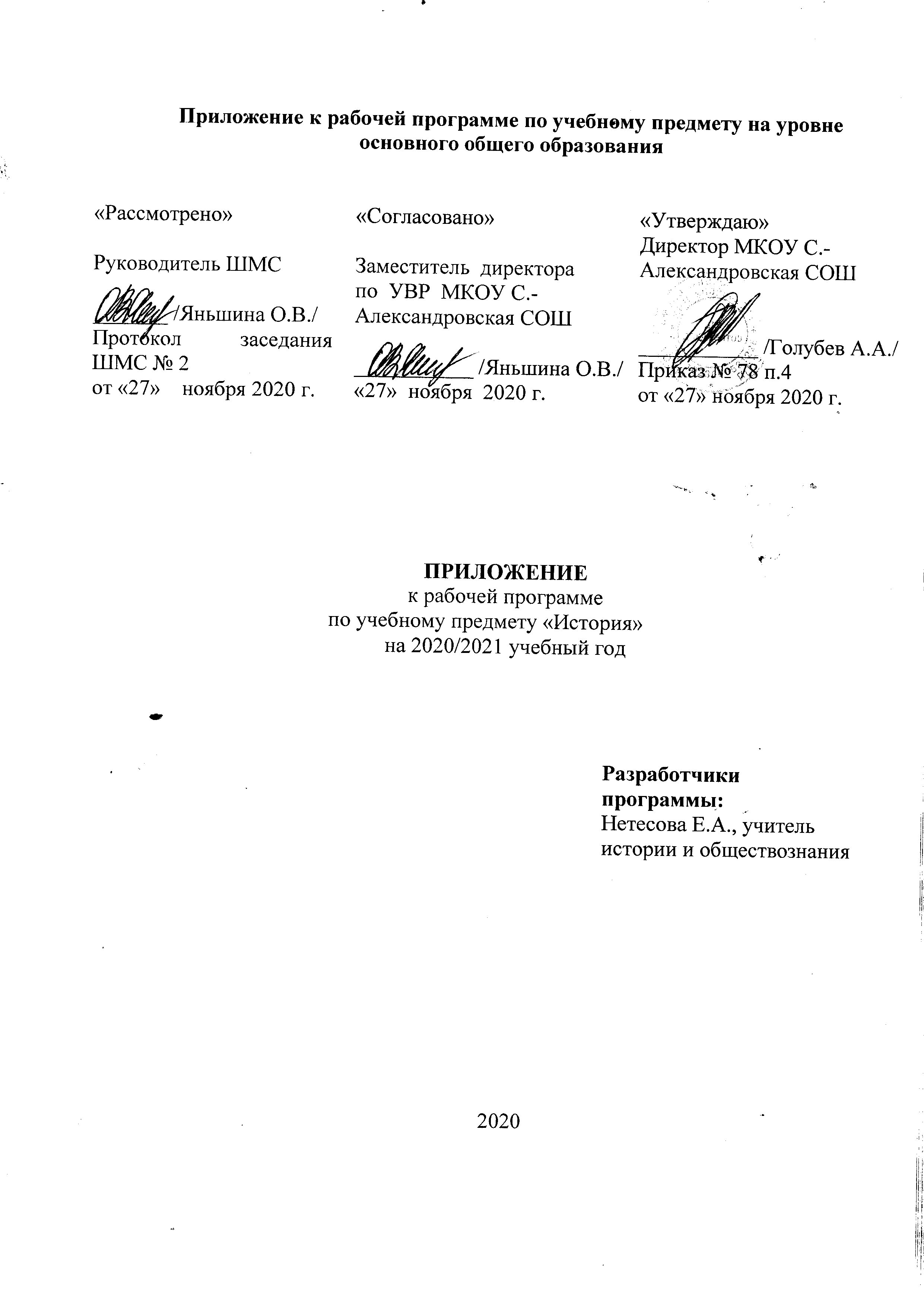 Изменения в рабочую программу по учебному предмету "История 6 класс", направленные на формирование и развитие несформированных умений, видов деятельности, характеризующих достижение планируемых результатов освоения основной образовательной программы основного общего образованияИзменения в рабочую программу по учебному предмету "История 7 класс", направленные на формирование и развитие несформированных умений, видов деятельности, характеризующих достижение планируемых результатов освоения основной образовательной программы основного общего образованияИзменения в рабочую программу по учебному предмету "История 8 класс" , направленные на формирование и развитие несформированных умений, видов деятельности, характеризующих достижение планируемых результатов освоения основной образовательной программы основного общего образованияДаты проведения уроковСодержание учебного предмета (название раздела, темы) Количество часов, отводимое на освоение темыПланируемые результаты освоения темыДополнения к текущей теме урока направленные на формирование и развитие несформированных умений и  видов деятельности, характеризующих достижение планируемых результатов освоения основной образовательной программы оооЗадания для оценки несформированных  умений и видов деятельности16.11.2020Образование самостоятельных русских земель1Предметные УУД: иметь представление о теориях возникновения государства Русь;знать основные понятия и даты; знать предпосылки, этапы формирования государства Русь; давать характеристику системе управления Древнерусским государствомМетапредметные УУД: уметь ставить учебную задачу под руководством учителя и планировать свою деятельность;понимать информацию в знаково-символической форме при работе с картой, схемами; находить информацию в разных видах источников; осуществлять пошаговый контроль учебной деятельности; вступать в учебное сотрудничество с учителем и одноклассниками, осуществлять совместную деятельность в группе; оценивать выполнение задания на основе заданных критериев.Личностные УУД: формировать и развивать творческие способности через активные формы деятельности; осмысливать социально-нравственный опыт предшествующих поколений.Умение создавать, применять и преобразовывать знаки и символы, модели и схемы для решения учебных и познавательных задач. Работать с изобразительными историческими источниками, понимать и интерпретировать содержащуюся в них информацию.Умение создавать, применять и преобразовывать знаки и символы, модели и схемы для решения учебных и познавательных задач; владение основами самоконтроля, самооценки, принятия решений и осуществления осознанного выбора в учебной и познавательной деятельности. Реализация историко-культурологического подхода, формирующего способности к межкультурному диалогу, восприятию и бережному отношению к культурному наследию Родины.Обратите внимание на карту «Раздробленность Руси». Кто в XII-XIIIвеках воспользовался уязвимостью нашего государства? С кем происходили частые стычки?Говоря о последствиях раздробленности, можно сказать только о плохих? Неужели не было никакой пользы от неё? Ведь обычно всегда можно найти плюсы в любом явлении или событии.Учитель чертит таблицу под заголовком «Последствия раздробленности» и заполняет её.Задание: найдите ошибки в представленном ниже тексте и исправьте их«Период феодальной раздробленности наступил на Руси в XIII веке. Он начался после смерти князя Владимира Мономаха. Князья соперничали друг с другом, используя любые средства для достижения своих целей. Самым крупным и мощным княжеством среди остальных оказалось Киевское. Раздробленность означала полный разрыв всех политических, духовных и иных связей между княжествами. На 3 с лишним столетия они оказались обособлены друг от друга. Среди причин раздробленности историки называют усобицы князей, упадок старых центров Руси, господство товарного хозяйства. Последствия оказались ужасающими для нашей страны… Раздробленность принесла только лишь беды и несчастья на Русскую землю…»20.11.2020Образование варварских королевств. Государство франков в VI – VIII веках.1ПредметныеУУД: научиться рассказывать о важнейших событиях становления средневековой Европы, используя основные и дополнительные источники информации; исследовать факторы, усилившие власть Хлодвига; расширять опыт оценочной деятельности на основе изучения роли и значения христианства; давать образную характеристику Хлодвига, Меровингов;Метапредметные УУД: точно и грамотно выражать свои мысли; отстаивать свою точку зрения в процессе дискуссии; формировать готовность к сотрудничеству с соучениками, к коллективной работе; самостоятельно обнаруживать и формулировать учебную проблему; определять цель учебной деятельности; выдвигать версии решения проблемы; осуществлять выбор наиболее эффективных способов решения задач в зависимости от конкретных условий; анализировать, сравнивать, классифицировать и обобщать факты и явления;Личностные УУД: формировать и развивать творческие способности через активные формы деятельности; осмысливать социально-нравственный опыт предшествующих поколений.Работать с изобразительными историческими источниками, понимать и интерпретировать содержащуюся в них информацию. Смысловое чтение. Умение проводить поиск информации в отрывках исторических текстов, материальных памятниках Средневековья . Давать оценку событиям и личностям отечественной и всеобщей истории Средних веков Умение создавать, применять и преобразовывать знаки и символы, модели и схемы для решения учебных и познавательных задач; владение основами самоконтроля, самооценки, принятия решений и осуществления осознанного выбора в учебной и познавательной деятельности. Использовать историческую карту как источник информации о территории, об экономических и культурных центрах Руси и других государств в Средние века, о направлениях крупнейших передвижений людей – походов, завоеваний, колонизаций и др.Игра «Узнай историческую личность» 1.Истребил других военных вождей и многих своих родичей. Подчинил себе не одно племя, а население всей страны. Стал королем.  Принял христианство. Передал власть по наследству своим сыновьям. (Хлодвиг)2.Игра «Напиши портрет»Учащиеся описывают исторические личности, которые узнали.Хлодвиг – хитрый, расчетливый, жестокий. Правитель династии Меровингов. Главный правитель Франкского государства и т.д.23.11.2020Земли Южной Руси1Предметные УУД: развитие умений работать с учебником и дополнительным материалом; овладение новыми понятиями. Метапредметные УУД: развитие речи; формирование умений сравнивать, обобщать факты и понятия; развитие у школьников самостоятельности; развитие внимательности при работе с текстами. Личностные УУД: воспитание чувства само- и взаимоуважения; развитие сотрудничества при работе в парах; воспитание интереса к истории как науки.Умение создавать, применять и преобразовывать знаки и символы, модели и схемы для решения учебных и познавательных задач. Работать с изобразительными историческими источниками, понимать и интерпретировать содержащуюся в них информацию Смысловое чтение. Проводить поиск информации в исторических текстах. Умение определять понятия, создавать обобщения, устанавливать аналогии, классифицировать, самостоятельно выбирать основания и критерии для классификации; владение основами самоконтроля, самооценки, принятия решений и осуществления осознанного выбора в учебной и познавательной деятельности. Умение устанавливать причинно-следственные связи, строить логическое рассуждение, умозаключение (индуктивное, дедуктивное и по аналогии) и делать выводы; владение основами самоконтроля, самооценки, принятия решений и осуществления осознанного выбора в учебной и познавательной деятельности.Посмотрите на экран. Перед вами еще одна работа В.М.Васнецова «Витязь на распутье». Как вы думаете, что олицетворяет эта картина?Ответьте на вопросы и заполните таблицу.27.11.2020Христианская церковь в раннее Средневековье1Предметные УУД : Познакомить с источниками обогащения церкви, определить причины усиления власти церкви, объяснить причины борьбы церкви против еретиков.Метапредметные УУД: Создать условия для формирования представлений о возросшей роли католической церкви в политической и экономической жизни Средневековья, объяснить основные понятия христианского вероучения, дать характеристику средневековым ересям.Личностные УУД: Воспитать у учеников уважение к прошлому и историческим знаниямУмение создавать, применять и преобразовывать знаки и символы, модели и схемы для решения учебных и познавательных задач. Работать с изобразительными историческими источниками, понимать и интерпретировать содержащуюся в них информацию Смысловое чтение. Проводить поиск информации в исторических текстах, материальных исторических памятниках Средневековья Умение определять понятия, создавать обобщения, устанавливать аналогии, классифицировать, самостоятельно выбирать основания и критерии для классификации; владение основами самоконтроля, самооценки, принятия решений и осуществления осознанного выбора в учебной и познавательной деятельности. Умение объяснять смысл основных хронологических понятий, терминов Умение осознанно использовать речевые средства в соответствии с задачей коммуникации; владение основами самоконтроля, самооценки, принятия решений и осуществления осознанного выбора в учебной и познавательной деятельности. Давать оценку событиям и личностям отечественной и всеобщей истории Средних вековНа стр .23 давайте рассмотрим с вами макет монастыря Сен – Гален в IX веке.Выскажите свое мнение, как вы думаете, какие постройки могли здесь находиться?Работа по вопросам Чем белое духовенство отличалось от белого?Кто такие монахи?Кого называли мирянами?Что такое скрипторий?Какую роль в сохранении античного культурного наследия играли монастыри?Чему и как учили в соборных школах?Какие науки входили в «Семь свободных искусств»?30.11.2020Юго-Западная Русь1Предметные УУД: научиться объяснять значение понятий «усобица», «раздробленность»; охарактеризовать социально-экономический и политический строй Галицко-Волынского княжества;рассмотреть культуру Галицко-Волынского княжества;осмысливать значение Юго-Западной  Руси в истории России Метапредметные УУД: развивать умения точно и грамотно выражать свои мысли, отстаивать свою точку зрения в процессе дискуссии; решать учебные проблемы, возникающие в ходе групповой работы,умение выражать свои мысли; владение монологической и диалогической формами речи; совершенствование навыков работы в группе (расширение опыта совместной деятельности); совместная деятельность учителя и ученика самостоятельно обнаруживать и формулировать учебную проблему;  искать и выделять необходимую информацию; определять новый уровень отношений к самому себе как субъекту деятельности;анализировать результаты исследований и фиксировать их;  структурировать найденную информацию, устанавливать причинно-следственные связи; овладение приёмами анализа исторического события документов; выведение следствий из определения понятия; умение сравнивать, приводить примеры; постановка проблемного вопроса или проблемной ситуации, побуждающий у учащихся интерес к поиску ответа в ходе работы с дополнительным материаломЛичностные УУД:  формирование устойчивой мотивации к изучению и закреплению нового материала; формирование ценностных ориентаций (саморегуляция, стимулирование, достижение и др.); формирование исторической компетентностиУмение создавать, применять и преобразовывать знаки и символы, модели и схемы для решения учебных и познавательных задач. Работать с изобразительными историческими источниками, понимать и интерпретировать содержащуюся в них информацию Смысловое чтение. Проводить поиск информации в исторических текстах, материальных исторических памятниках . Умение определять понятия, создавать обобщения, устанавливать аналогии, классифицировать, самостоятельно выбирать основания и критерии для классификации; владение основами самоконтроля, самооценки, принятия решений и осуществления осознанного выбора в учебной и познавательной деятельности. Умение объяснять смысл основных хронологических понятий, терминов Умение осознанно использовать речевые средства в соответствии с задачей коммуникации; владение основами самоконтроля, самооценки, принятия решений и осуществления осознанного выбора в учебной и познавательной деятельности. Давать оценку событиям и личностям отечественной истории Использовать историческую карту как источник информации о территории, об экономических и культурных центрах Руси и других государств в Средние века, о направлениях крупнейших передвижений людей – походов, завоеваний, колонизаций и др.Галицко-Волынское княжество. Географическое положение____________________________Крупные города_______________________________С какими княжествами граничит____________________________Занятия населения___________________________Памятники культуры____________________________Князья________________________(работа с документом на странице 127 учебника)1. На карте (с. 93) найдите территории Галицкого и Волынского княжеств в удельный период. Опишите их географическое и политическое положение. 2. Вспомните основные признаки боярского землевладения. Как вы думаете, почему именно в Галицком и Волынском княжествах раньше других возникли боярские вотчины?Прочтите отрывок из Галицко-Волынской летописи (см. рубрику «Изучаем документ»). Объясните термины, используемые в нём. Оцените работу мастеров-строителей храма, описанную в документе.Составьте сложный план по теме «Галицко-Волынское княжество», используя текст п. 404.12.2020Возникновение и распад империи Карла Великого.1Предметные УУД: Научиться показывать на карте территории европейских государств раннего Средневековья; объяснять причины образования и распада империи Карла Великого; выявлять закономерности исторического развития европейских государств.Метапредметные УУД: Формировать коммуникативные действия, направленные на структурирование информации по данной теме, готовность к сотрудничеству с соучениками, коллективной работе; использовать различные источники информации для получения необходимых знаний; формировать способность решать творческие задачи; представлять результаты своей деятельности в различных формах; формировать умения работать с исторической картой, использовать ее как источник знаний; давать характеристику исторических деятелей; формулировать свое мнение; Воспитывать интерес к личностям, оставившим след в истории.Личностные УУД: Формировать мотивацию к изучению нового материала; освоить гуманистические традиции и ценности византийского общества; осмыслить социально-нравственный опыт предшествующих поколений.Умение объединять предметы и явления в группы по определенным признакам, сравнивать, классифицировать и обобщать факты и явления. Раскрывать характерные, существенные черты ценностей, господствовавших в средневековых обществах, религиозных воззрений, представлений средневекового человека о мире; сопоставлять развитие Руси и других стран в период Средневековья, показывать общие черты и особенности Умение определять понятия, создавать обобщения, устанавливать аналогии, классифицировать, самостоятельно выбирать основания и критерии для классификации. Локализовать во времени общие рамки и события Средневековья, этапы становления и развития Российского государства Умение создавать обобщения, классифицировать, самостоятельно выбирать основания и критерии для классификации; сформированность важнейших культурно-исторических ориентиров для гражданской, этнона-циональной, социальной, культурной самоидентификации личностиСамостоятельная работа учащихся с текстом учебника Прочитайте п. 1 §3.  Составьте исторический портрет Карла I.Работа с картой.Найдите и покажите область расселения франков к концу V века.Найдите и покажите границы Франкской империи при Карле I в начале IX века.Найдите и покажите границы земель зависимых от Франкской империи при Карле I.Самостоятельная работа учащихся.Заполните схемы «Направление походов Карла I  и их результат», используя опорные слова и карту.07.12.2020Новгородская земля1Предметные УУД: характеризовать социально-экономическое положение Новгородской республики; применять понятийный аппарат исторического знания и приемы исторического анализа; соотносить историческое время и историческое пространство, действия и поступки личностей во времени и пространстве; выделять последствия политической раздробленности Руси; описывать особенности географического положения, экономики, политического строя, культурного развития Новгородской земли; соотносить и систематизировать информацию из различных исторических источников;Метапредметные УУД -  организовывать учебное сотрудничество и совместную деятельность с учителем и сверстниками; формулировать, аргументировать и отстаивать свое мнение; формировать навыки учебного сотрудничества в ходе индивидуальной и групповой работы; осознанно использовать речевые средства в соответствии с задачей коммуникации для выражения своих чувств, мыслей и потребностей, планирования и регуляции своей деятельности;  определять последовательность промежуточных целей с учетом конечного результата, составлять план действий; формировать целевые установки учебной деятельности; выстраивать алгоритм действий; самостоятельно определять цели обучения; ставить и формулировать новые задачи в учебной и познавательной деятельности; осознавать уровень и качество усвоения материала; устанавливать причинно-следственные связи, строить логические рассуждения, умозаключения; использовать таблицы, схемы, модели для получения информации; анализировать материал учебника и дополнительный материал; владеть общими приемами решения учебных задач;Личностные УУД: формировать и развивать познавательный интерес к изучению истории России, уважительное отношение к историческому наследию; оценивать исторические события и роль личности в истории; осмысливать социально-нравственный опыт предшествующих поколений, историческую обусловленность и мотивацию людей предшествующих эпох.Умение создавать, применять и преобразовывать знаки и символы, модели и схемы для решения учебных и познавательных задач. Работать с изобразительными историческими источниками, понимать и интерпретировать содержащуюся в них информацию Смысловое чтение. Проводить поиск информации в исторических текстах, материальных исторических памятниках Средневековья Умение определять понятия, создавать обобщения, устанавливать аналогии, классифицировать, самостоятельно выбирать основания и критерии для классификации; владение основами самоконтроля, самооценки, принятия решений и осуществления осознанного выбора в учебной и познавательной деятельности. Объяснять причины и следствия ключевых событий отечественной истории Умение объединять предметы и явления в группы по определенным признакам, сравнивать, классифицировать и обобщать факты и явления. Раскрывать характерные, существенные черты ценностей, господствовавших в средневековых обществах, религиозных воззрений, представлений средневекового человека о мире; сопоставлять развитие Руси и других стран в период Средневековья, показывать общие черты и особенности Умение определять понятия, создавать обобщения, устанавливать аналогии, классифицировать, самостоятельно выбирать основания и критерии для классификации Работа с запутанным текстом (Где расположен Великий Новгород??)Ламновгородскаякетеземлярозифрасположенакятннасеверо-западеботивеликойбозжрусскойреднравнинымитно-ядронукновгородскойнажземлиуяке-озеротафбИльменьбедирекамухВолховкещналоеежыуберегуфсоснованучиНовгородухн Великий.Рассмотреть внимательно слайд №7, описать чем занимались люди на торговой площади в то время, когда вече не собиралось. Приведем несколько версий историков, их трактовку происходивших событий:1. Вече - оплот демократических вольностей.2. Н.М.Карамзин в повести «Марфа Посадница» рассказывал об участии в вече 10 тысяч горожан.3. В.О.Ключевский писал: На вечевую площадь бежал всякий, который считал себя гражданином.Решение кросвордаВОПРОСЫИмя князя, перенесшего столицу Ростово-Суздальской земли во ВладимирРайон с плодородными почвами во Владимиро-Суздальском княжествеНародное собрание, решавшее главные вопросы Ростовской землиНазвание собора в Юрьеве-Польском, на стене которого есть изображение слонаПрозвище сына Владимира Мономаха, основавшего множество городов, в том числе МосквуЭлемент декоративно-прикладного искусства, с помощью которого украшались храмыГород, упоминание о котором относится к 1147 годуАвтор нескольких произведений, находившийся долгое время в заточении, от чего и получил своё прозвище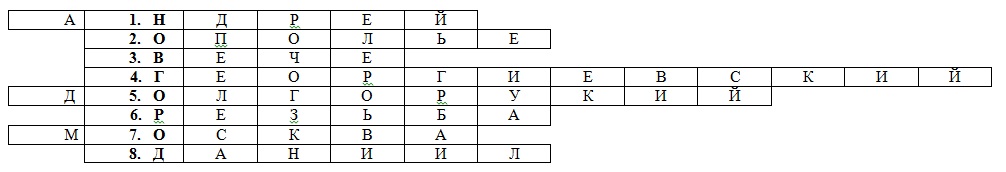 11.12.2020Феодальная раздробленность в Западная Европа в IX-XI вв.1Предметные УУД :научиться овладевать целостными представлениями об историческом пути народов в IX-XI вв.; устанавливать причинно-следственные связи; рассказывать о важнейших событиях, используя основные и дополнительные источники информации; анализировать и обобщать информацию; работать со схемами;Метапредметные УУД: самостоятельно организовывать учебное взаимодействие в группе (в паре); определять собственное отношение к явлениям современной жизни; формулировать свою точку зрения; слушать и слышать друг друга; с достаточной полнотой и точностью выражать свои мысли в соответствии с задачами и условиями коммуникации; самостоятельно обнаруживать и формулировать учебную проблему; выбирать средства достижения цели из предложенных, а также искать их самостоятельно; давать определения понятий; анализировать, сравнивать, классифицировать и обобщать факты и явления; формировать способность сознательно организовывать и регулировать свою деятельность — учебную, общественную и др.; определять последовательность промежуточных целей с учетом конечного результата; составлять план действий;Личностные УУД: формировать личностную мотивацию к изучению нового материала; осмысливать социально-нравственный опыт предшествующих поколений.Объяснять причины и следствия ключевых событий отечественной и всеобщей истории Средних веков Умение объединять предметы и явления в группы по определенным признакам, сравнивать, классифицировать и обобщать факты и явления. Раскрывать характерные, существенные черты ценностей, господствовавших в средневековых обществах, религиозных воззрений, представлений средневекового человека о мире; сопоставлять развитие Руси и других стран в период Средневековья, показывать общие черты и особенности Умение определять понятия, создавать обобщения, устанавливать аналогии, классифицировать, самостоятельно выбирать основания и критерии для классификации. Умение создавать, применять и преобразовывать знаки и символы, модели и схемы для решения учебных и познавательных задач. Работать с изобразительными историческими источниками, понимать и интерпретировать содержащуюся в них информацию Смысловое чтение. Проводить поиск информации в исторических текстах, материальных исторических памятниках СредневековьяРаспад Европы на отдельные части привел к грабежам и убийствам. Вот как описывали современники междоусобицы:И граф пошёл на недругов походом,Стал выжигать и грабить их феоды,Их замки брать и сравнивать с землею,Во прах сметать их стены и донжоны.«Нет войны без пожаров и крови», — провозглашал поэт-рыцарь Бертран де Борн. Такие войны называются междоусобными.—Как вы думаете, кто больше всего страдал от этих войн? (Ответы учеников.)Задание: в законах Германии первой половины XI в было сказано, что сеньор не может отнять у вассала феод без вины, а только по приговору равных, если будет доказано, что он нарушил обязанности вассала: покинул сеньора в бою, напал на сеньора или его замок, убил родственника сеньора.- Сделайте выводы о том, какие отношения могли складываться между сеньорами и вассалами. (ученики выполняют задание).14.12.2020Северо-Восточная Русь1Предметные УУД: работать с картой и историческими источниками;определять знания о центрах политической жизни Руси, характеризовать экономическое и политическое развитие Владимиро-Суздальского княжества, определять основные направления внутренней и внешней политики Юрия Долгорукого, Андрея Боголюбского и Всеволода Большое Гнездо,определять термины: ополье, дворяне, архитектурный ансамбль, аскетизм, деспотизмМетапредметные УУД: организовывать учебное сотрудничество и совместную деятельность с учителем и сверстниками;формулировать, аргументировать и отстаивать свое мнение; формировать навыки учебного сотрудничества в ходе индивидуальной и групповой работы;осознанно использовать речевые средства в соответствии с задачей коммуникации для выражения своих чувств, мыслей и потребностей, планирования и регуляции своей деятельности; определять последовательность промежуточных целей с учетом конечного результата, составлять план действий; формировать целевые установки учебной деятельности;выстраивать алгоритм действий; самостоятельно определять цели обучения;ставить и формулировать новые задачи в учебной и познавательной деятельности;осознавать уровень и качество усвоения материала; устанавливать причинно-следственные связи, строить логические рассуждения, умозаключения;использовать таблицы, схемы, модели для получения информации;анализировать материал учебника и дополнительный материал; владеть общими приемами решения учебных задач;Личностные УУД: формировать и развивать познавательный интерес к изучению истории России, уважительное отношение к историческому наследию;оценивать исторические события и роль личности в истории; осмысливать социально-нравственный опыт предшествующих поколений, историческую обусловленность и мотивацию людей предшествующих эпох.Работать с изобразительными историческими источниками, понимать и интерпретировать содержащуюся в них информацию Смысловое чтение. Проводить поиск информации в исторических текстах, материальных исторических памятниках Средневековья Умение определять понятия, создавать обобщения, устанавливать аналогии, классифицировать, самостоятельно выбирать основания и критерии для классификации; владение основами самоконтроля, самооценки, принятия решений и осуществления осознанного выбора в учебной и познавательной деятельности. Использовать историческую карту как источник информации о территории, об экономических и культурных центрах Руси и других государств в Средние века, о направлениях крупнейших передвижений людей – походов, завоеваний, колонизаций и др. Умение создавать, применять и преобразовывать знаки и символы, модели и схемы для решения учебных и познавательных задач; владение основами самоконтроля, самооценки, принятия решений и осуществления осознанного выбора в учебной и познавательной деятельности. Использовать историческую карту как источник информации о территории, об экономических и культурных центрах Руси и других государств в Средние века, о направлениях крупнейших передвижений людей – походов, завоеваний, колонизаций и дрПросмотр отрывка художественного фильма «А. Невский» (момент сражения).Работа с картой:Территория: древние земли вятичей и кривичей, Северо-Восточная Русь, междуречье Оки и Волги с плодородным суздальским опольем (небольшие сухие возвышенности на Русской равнине с плодородной землей – чернозем).Неславянские племена – меря, весь. Мурома – отношения мирные, постепенное слияние, обогащение культуры.Особенности развития в удельный период (работа с учеб. – с. 95).- Перечислите причины массового притока населения в эти земли в XI-XII вв.:Учитель просит обучающихся открыть стр. 129, где представлен отрывок из «Слова» Даниила Заточника. Под отрывком имеются 2 вопроса, на которые обучающиеся должны устно ответить:О ком идёт речь в приведённом отрывке?Сформулируйте основную идею данного текста.18.12.2020Англия в раннее Средневековье1Предметные УУД: научиться работать с исторической картой, использовать ее как источник знаний; давать характеристику исторических деятелей; формулировать свое мнение; проявлять интерес к личностям, оставившим след и истории;Метапредметные УУД: самостоятельно организовывать учебное взаимодействие в группе; определять собственное отношение к явлениям современной жизни; формулировать свою точку зрения; слушать и слышать друг друга; с достаточной полнотой и точностью выражать свои мысли в соответствии с задачами и условиями коммуникации; самостоятельно обнаруживать и формулировать учебную проблему; выбирать средства достижения цели из предложенных, а также искать их самостоятельно; формировать способность сознательно организовывать и регулировать свою деятельность - учебную, общественную и др.; определять последовательность промежуточных целей с учетом конечного результата; составлять план действий; давать определения понятий; анализировать, сравнивать, классифицировать и обобщать факты и явления; формировать умения работать с учебной и внешкольной информацией (анализировать, использовать современные источники информации, в том числе материалы на электронных носителях); разработать и презентовать историческую реконструкцию «Путешествие викингов»;Личностные УУД: формировать личностную мотивацию к изучению нового материала; осмысливать социально-нравственный опыт предшествующих поколений. Работать с изобразительными историческими источниками, понимать и интерпретировать содержащуюся в них информацию Смысловое чтение. Проводить поиск информации в исторических текстах, материальных исторических памятниках Средневековья Умение определять понятия, создавать обобщения, устанавливать аналогии, классифицировать, самостоятельно выбирать основания и критерии для классификации; владение основами самоконтроля, самооценки, принятия решений и осуществления осознанного выбора в учебной и познавательной деятельности. . Умение создавать, применять и преобразовывать знаки и символы, модели и схемы для решения учебных и познавательных задач; владение основами самоконтроля, самооценки, принятия решений и осуществления осознанного выбора в учебной и познавательной деятельности. Использовать историческую карту как источник информации о территории, об экономических и культурных центрах Руси и других государств в Средние века, о направлениях крупнейших передвижений людей – походов, завоеваний, колонизаций и дрЛогическое задание:Продолжительное время норманны проживали на Скандинавском полуострое. И в какое-то время они начали проводить агрессивную политику, совершая опустошительные набеги на соседние государства. Что, на Ваш взгляд, побудило их перейти к грабительским набегам на земли соседних народов? Чем это обернулось для народов Западной Европы?На слайде представлен ребус, решить который вы сможете, показав взаимосвязи между этими понятиями: бритты, саксы, англы, Артур, Британия, Бретань. Для того, чтобы решить задание, вам нужно изучить текст на стр. 40 и на его основании соединить правильно понятия. У нас шесть понятий, значит, шесть учеников по очереди будут называть одну из звеньев цепи.Работа с иллюстрацией на стр.   43  «Викинги в морском походе»:1) Опишите корабли викингов.2) Что давало им возможность внезапно нападать на поселения европейцев?21.12.2020Обобщение по теме «Русские земли в середине XII — начале XIII в.»1Предметные УУД: актуализировать и обобщать знания по истории Руси в середине XII начале XIII в.; соотносить события истории Руси по хронологическому признаку;
применять понятийный аппарат исторического знания; соотносить историческое время и историческое пространство, действия и поступки личностей во времени и пространстве;
характеризовать существенные признаки культуры Руси; доказывать, что история России является частью мировой истории;
Метапредметные УУД: организовывать учебное сотрудничество и совместную деятельность с учителем и сверстниками
развивать коммуникативные действия, направленные на систематизацию знаний;
формировать целевые установки учебной деятельности; выстраивать алгоритм действий; самостоятельно определять цели обучения; осознавать уровень и качество усвоения учебного материала; собирать и фиксировать информацию, выделяя главную и второстепенную;
осуществлять анализ объектов и явлений с выделением существенных и несущественных признаков;
находить и обрабатывать дополнительную информацию об изучаемом периоде истории; выделять общими приемами решения учебных задач; Личностные УУД: создать условия для Формирования и развития устойчивой мотивации учения; создать условия расширения оценочной деятельности;
создать условия для овладения способами обобщения и систематизации знаний;
создать условия для осмысления социально-нравственного опыта предшествующих поколений;Работать с изобразительными историческими источниками, понимать и интерпретировать содержащуюся в них информацию Смысловое чтение. Проводить поиск информации в исторических текстах, материальных исторических памятниках Средневековья Умение определять понятия, создавать обобщения, устанавливать аналогии, классифицировать, самостоятельно выбирать основания и критерии для классификации; владение основами самоконтроля, самооценки, принятия решений и осуществления осознанного выбора в учебной и познавательной деятельности. Умение объяснять смысл основных хронологических понятий, терминов Умение осознанно использовать речевые средства в соответствии с задачей коммуникации; владение основами самоконтроля, самооценки, принятия решений и осуществления осознанного выбора в учебной и познавательной деятельности. Давать оценку событиям и личностям отечественной и всеобщей истории Средних веков Умение создавать, применять и преобразовывать знаки и символы, модели и схемы для решения учебных и познавательных задач; владение основами самоконтроля, самооценки, принятия решений и осуществления осознанного выбора в учебной и познавательной деятельности. Использовать историческую карту как источник информации о территории, об экономических и культурных центрах Руси и других государств в Средние века, о направлениях крупнейших передвижений людей – походов, завоеваний, колонизаций и др. Умение создавать, применять и преобразовывать знаки и символы, модели и схемы для решения учебных и познавательных задач; владение основами самоконтроля, самооценки, принятия решений и осуществления осознанного выбора в учебной и познавательной деятельности. Использовать историческую карту как источник информации о территории, об экономических и культурных центрах Руси и других государств в Средние века, о направлениях крупнейших передвижений людей – походов, завоеваний, колонизаций и дрЗавершите фразу 1) Сбор дани на Руси назывался ___2) Свод законов, принятых при Ярославе Мудром, назывался ___3) Люди, которые полностью зависели от своих господ, прислуживали в их доме, исполняли различные работы, назывались 4) Рядовичами называли людей, заключивших с господином ______5) Твёрдые нормы сбора дани (уроки) установила _______6) Зависимость крестьян от владельца земли называется ____7) Свободное население Киевской Руси называлось _____8) Первыми русскими святыми стали __Прочитайте отрывок из «Повести временных лет»:«Поляне имеют обычай отцов своих кроткий и тихий, стыдливы перед снохами своими и сёстрами, матерями и родителями; перед свекровями и деверями великую стыдливость имеют; имеют и брачный обычай... А древляне жили звериным обычаем, жили по-скотски: убивали друг друга, ели всё нечистое, и браков у них не бывало, но умыкали девиц у воды. А радимичи, вятичи и северяне имели общий обычай: жили в лесу, как звери, ели всё нечистое и срамословили при отцах и при снохах, и браков у них не бывало, но устраивались игрища между сёлами, и сходились на эти игрища, на пляски и на всякие бесовские песни и здесь умыкали себе же по сговору с ними; имели же по две и по три жены».Выполните задание и ответьте на вопросы:( 1 балл за каждый правильный ответ)1) Выпишите названия славянских племён, упоминающихся в тексте.2) Каким было вероисповедование славян? 3) Каково вероисповедование автора? 4) Какой обычай отличал полян от других племён? 25.12.2020Византия при Юстиниане. Борьба империи с внешними врагами.1Предметные УУД:  иметь представление о преимуществах географического положения Византии, уметь сравнивать с Западной Римской империей,  выделять полномочия императора, характеризовать реформы Юстиниана, формулировать собственные гипотезы по дискуссионным вопросам истории Средневековья.Метапредметные УУД: анализировать, сравнивать, классифицировать и обобщать факты и явления; планировать цели и способы взаимодействия. Обмениваться мнениями, слушать друг друга, понимать позицию партнера, в том числе и отличную от своей, согласовывать действия с партнером; принимать и сохранять учебную задачу, учитывать выделенные учителем ориентиры действия, развивать умения анализировать и систематизировать материал, работать с информацией.Личностные УУД: осознавать важность изучения истории для самого себя и общества, выражать свое отношение к роли истории в жизни общества, осмысливать социально-нравственный опыт предшествующих поколений.Использовать историческую карту как источник информации о территории, об экономических и культурных центрах Руси и других государств в Средние века, о направлениях крупнейших передвижений людей – походов, завоеваний, колонизаций и др. Умение создавать, применять и преобразовывать знаки и символы, модели и схемы для решения учебных и познавательных задач; владение основами самоконтроля, самооценки, принятия решений и осуществления осознанного выбора в учебной и познавательной деятельности. Использовать историческую карту как источник информации о территории, об экономических и культурных центрах Руси и других государств в Средние века, о направлениях крупнейших передвижений людей – походов, завоеваний, колонизаций и др. Умение устанавливать причинно-следственные связи, строить логическое рассуждение, умозаключение (индуктивное, дедуктивное и по аналогии) и делать выводы; владение основами самоконтроля, самооценки, принятия решений и осуществления осознанного выбора в учебной и познавательной деятельности. Объяснять причины и следствия ключевых событий отечественной и всеобщей истории Средних веков Умение объединять предметы и явления в группы по определенным признакам, сравнивать, классифицировать и обобщать факты и явления.Работа с картой. Изучив легенду, выяснить, какие территории завоевал император Юстиниан в период своего правления. Одновременно два ученика, сидящие за одной партой, отвечают на этот же вопрос с помощью текста учебника (п.4) по окончании работы полученные данные сопоставляются, территории показываются на карте (Северная Африка, юг Италии, юго-западная часть Испании). Работа с документом на стр.58 «Приём иностранных послов». - Подтверждение каким вновь полученным знаниям по теме мы находим в этом документе?- Какие новые выводы можно сделать?28.12.2020Монгольское нашествие на Русь1Предметные УУД:  актуализировать  знания учащихся о положении русских земель 13в; расширить знание учащихся о монголо – татарах; познакомить учащихся с завоеванием Руси монголо-татарами, причинами покорения Руси монголо-татарами; показать героизм русского и других народов нашей страны в борьбе с монголо-татарами. Метапредметные УУД: совершенствовать умения работы с картой, историческими документами,  развивать навыки сравнительного анализа, самостоятельной работы; развивать коммуникативные умения учащихся; развивать умение  формулировать и выражать собственные мысли; способствовать повышению общего уровня развития обучающихся; Личностные УУД: воспитывать любовь к Родине; чувство гражданского долга, познавательный интерес; воспитывать культуру диалога.Работать с изобразительными историческими источниками, понимать и интерпретировать содержащуюся в них информацию Смысловое чтение. Проводить поиск информации в исторических текстах, материальных исторических памятниках Средневековья Умение объединять предметы и явления в группы по определенным признакам, сравнивать, классифицировать и обобщать факты и явления. Раскрывать характерные, существенные черты ценностей, господствовавших в средневековых обществах, религиозных воззрений, представлений средневекового человека о мире; сопоставлять развитие Руси и других стран в период Средневековья, показывать общие черты и особенности Умение определять понятия, создавать обобщения, устанавливать аналогии, классифицировать, самостоятельно выбирать основания и критерии для классификации. Локализовать во времени общие рамки и события Средневековья, этапы становления и развития Российского государства Умение создавать обобщения, классифицировать, самостоятельно выбирать основания и критерии для классификации; сформированность важнейших культурно-исторических ориентиров для гражданской, этнона-циональной, социальной, культурной самоидентификации личности. Реализация историко-культурологического подхода, формирующего способности к межкультурному диалогу, восприятию и бережному отношению к культурному наследию Родины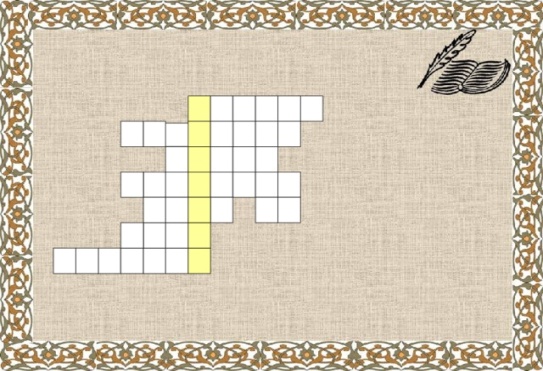 Кроссворд.1.Город, впервые упоминающийся в летописи в .2.Историческое произведение, в котором записи о происшедших событиях расположены по годам3.Правитель государства, удельного княжества4.Материал для письма, изготовленный из тонко выделанной кожи5.Взаимная вражда князей6.Владение князя, передаваемое по наследству7.Кочевой народ, соседствующий с Древнерусским государствомПросмотр учебного фильма (3 мин.)Первая встреча русских воинов с монголами  произошла в 1223 г.Монголы вторглись в Половецкую степь. Половецкий хан обратился к русским князьям за помощью. Откликнулись не все русские князья.Почему русские дружины потерпели поражение?Вставьте в текст пропущенные даты, имена, географические названия.Один из предводителей монгольских племен  в начале _____века объединил их и принял имя ___. Его полководцы напали на половцев, которые обратились за помощью к русским князьям. В __году на реке ___произошла битва, где русско-половецкое войско потерпело поражение. В _____ году внук ____хан ______двинулся на Русь. Первым пал город ______. Позже хан ____двинулся на Новгород, но, не дойдя 100 верст, повернул назад. На пути  в степи он в течении 7 недель осаждал город _______. Даты проведения уроковСодержание учебного предмета (название раздела, темы) Количество часов, отводимое на освоение темыПланируемые результаты освоения темыДополнения к текущей теме урока направленные на формирование и развитие несформированных умений и  видов деятельности, характеризующих достижение планируемых результатов освоения основной образовательной программы оооЗадания для оценки несформированных  умений и видов деятельности16.11.2020Правление Алексея Михайловича (1645— 1676)1Предметные УУД: – способность применять понятийный аппарат исторического знания и приемы исторического анализа для раскрытия сущности и значения событий и явлений прошлого и современности.Метапредметные УУД: –А) познавательные УУД: применять умение строить высказывания, рефлексия деятельности, самостоятельно выделяют и формулируют цели; анализируют вопросы, формулируют ответы;Б) коммуникативные УУД (совершенствование навыков грамотного высказывания своей позиции и умение ее доказать, вести дискуссию, слушать и слышать собеседника), участвуют в коллективе обсуждении проблем; обмениваются мнениями;В) регулятивные УУД (умение ставить цели и решать задачи для их достижения, планировать собственную деятельность), самостоятельно выделяют и формулируют цель; составляют план и последовательность действий, оценивают свою деятельность;Личностные УУД:  Применяют правила делового сотрудничества; сравнивают разные точки зрения; оценивают свою учебную деятельностьОвладение базовыми историческими знаниями, а также представлениями о закономерностях развития человеческого общества в социальной, экономической, политической, научной и культурной сферах.  Умение определять понятия, создавать обобщения, устанавливать аналогии, классифицировать, самостоятельно выбирать основания и критерии для классификации Овладение базовыми историческими знаниями, а также представлениями о закономерностях развития человеческого общества в социальной, экономической, политической, научной и культурной сферах . Применять понятийный аппарат исторического знания и приемы исторического анализа для раскрытия сущности и значения событий и явлений прошлого и современностиСмысловое чтение. Умения искать, анализировать, сопоставлять и оценивать содержащуюся в различных источниках информацию о событиях и явлениях прошлого и настоящегоУмение создавать, применять и преобразовывать знаки и символы, модели и схемы для решения учебных и познавательных задач. Овладение базовыми историческими знаниями, а также представлениями о закономерностях развития человеческого общества в социальной, экономической, политической и культурной сферах Анализируют исторический документАнализируют исторический документ. Отрывок из сочинений С.Соловьева «Царь Алексей Михайлович»).Работа с учебником: самостоятельно прочитать о центральном и местном управлении в учебнике нарисовать схему и пояснительную таблицу к ней.Государственный аппарат России в XVII в центральное управлениеЦарь - глава государства, монарх, богоизбранный правитель.Патриарх Всея Руси - глава русской православной церкви.        Боярская Дума - аристократический совет (от 50 до 100 человек), состояла из четырех думных чинов: бояре, окольничие, думные дворяне Составе характеристику (исторический портрет) Алексея Михайловича как правителя и человека.20.11.2020Технические открытия и выход к Мировому океану.1Личностные УУД: оценивание собственной учебной деятельности, своих  достижений; способность настроить себя на поиск нужной информации в  учебнике и решение проблемного задания. Познавательные УУД: поиск, выделение и представление необходимой  информации (проявление читательской грамотности). Построение логической цепи рассуждения.  Регулятивные УУД: выделение и осознание учащимися того, что уже усвоено  и что ещё нужно усвоить. Коммуникативные УУД: взаимодействие с учителем и одноклассниками,  умение вступать в диалог.Овладение базовыми историческими знаниями, а также представлениями о закономерностях развития человеческого общества в социальной, экономической, политической, научной и культурной сферах. Рассказывать о значительных событиях и личностях отечественной и всеобщей истории Нового времени. Использовать историческую карту как источник информации о границах России и других государств в Новое время, об основных процессах социально-экономического развития, о местах важнейших событий. Локализовать во времени хронологические рамки и рубежные события Нового времени как исторической эпохи, основные этапы отечественной и всеобщей истории Нового времени; соотносить хронологию истории России и всеобщей истории в Новое время. Объяснять причины и следствия ключевых событий и процессов отечественной и всеобщей истории Нового времени (социальных движений, реформ и революций, взаимодействий между народами и др.)Умение осознанно использовать речевые средства в соответствии с задачей коммуникации; владение устной и письменной речью, монологической контекстной речью Умение оценивать правильность выполнения учебной задачи, собственные возможности ее решения. Владение опытом историко-культурного, цивилизационного подхода к оценке социальных явлений, современных глобальных процессов. Сформированность основ гражданской, этно-национальной, социальной, культурной самоидентификации личности обучающегосяЗадание. Заполните таблицу «Технические изобретения и их значение»23.11.202030.11.2020Россия в XVII в.2Личностные результаты: Ответственное отношение к учению. Уважительное отношение к учителю и одноклассникам. Умение соблюдать дисциплину на уроке. Принятие правил работы в группе. Умение согласовывать свои действия с членами группы. Познавательный интерес к истории России.Метапредметные результаты:Познавательные УУД: умение работать с различными видами информации, анализировать и структурировать информацию, проводить сравнение, преобразовывать информацию из одного вида в другой, делать выводы.Регулятивные УУД: умение определять цель урока и ставить задачи, необходимые для её достижения, представлять и анализировать результаты своей работы на уроке.Коммуникативные УУД: умение представлять и сообщать конкретное содержание в устной и письменной форме, вступать в диалог, работать в группе, распределять функции между членами группы, планировать общие способы работы и формы представления её результатовПредметные: Овладение понятийным аппаратом темы урока. Умение характеризовать территорию, население, административно-территориальное деление России в XVII в. На основе текста учебника и исторической карты. Умение определять изменения в управлении Российским государством во второй половине XVII в. Умение составлять схему управления России в указанное время. Умение сравнивать процессы становления абсолютизма в России и Западной Европе. Умение показывать на карте крупнейшие торговые пути, города и ярмарки, центры специализации сельскохозяйственного и промышленного производства.Умение составлять план-перечисление особенностей экономического развития России в XVII в.Умение создавать, применять и преобразовывать знаки и символы, модели и схемы для решения учебных и познавательных задач. Овладение базовыми историческими знаниями, а также представлениями о закономерностях развития человеческого общества в социальной, экономической, политической и культурной сферах Умение создавать, применять и преобразовывать знаки и символы, модели и схемы для решения учебных и познавательных задач. Овладение базовыми историческими знаниями, а также представлениями о закономерностях развития человеческого общества в социальной, экономической, политической, научной и культурной сферах Умение работать с письменными, изобразительными и вещественными историческими источниками, понимать и интерпретировать содержащуюся в них информациюУмение создавать, применять и преобразовывать знаки и символы, модели и схемы для решения учебных и познавательных задач. Овладение базовыми историческими знаниями, а также представлениями о закономерностях развития человеческого общества в социальной, экономической, политической, научной и культурной сферах Умение работать с письменными, изобразительными и вещественными историческими источниками, понимать и интерпретировать содержащуюся в них информациюОвладение базовыми историческими знаниями, а также представлениями о закономерностях развития человеческого общества в социальной, экономической, политической, научной и культурной сферах Работа с текстом документа на стр.120-121- отвечают на поставленные вопросы учителя.Организация работы по кластеру « Государев двор»:- бояре         - окольничие        - думные дворяне- московские дворяне     - верхушка провинциального дворянстваОрганизация самостоятельной работы по составлению кластера « Приказы»:- несколько десятков, временные приказы;- занимались определенной областью управления или отдельными территориями;- каждый приказ одновременно являлся и судом.Воеводы  направлялись в города и уезды на 2-3 года, имели своих дяков и подъячих, получали жалованье, им подчинялись губные и земские старосты.1630-е годы – создание полков нового ( иноземного) строя:- пожизненная служба, жалованье, руководство иностранцевКомментированное чтение со слов « Только в Москве…» до слов « Поморье – рыбу» стр.125.  Работа с картой.Анализ принятого устава27.11.2020Встреча миров. Великие географические открытия и их последствия1Предметные УУД: применять понятийный аппарат исторического знания и приемы исторического анализа разной информации для раскрытия сущности и значения Великих географических открытий; структурировать знания; строить осознанное и произвольное речевое высказывание. Метапредметные УУД : регулятивные УУД: осознавать самого себя как движущую силу своего научения; обрести способность к мобилизации сил и энергии, волевому усилию, выбору в ситуации мотивационного конфликта, преодолению препятствий; ставить учебную задачу, определять последовательность промежуточных целей с учётом конечного результата, составлять алгоритм действий; познавательные УУД: анализировать и обобщать факты, заполнять таблицу, формулировать и обосновывать цель и выводы; использовать современные источники информации; развивать ИКТ-компетенции; ; коммуникативные УУД: обрести навыки учебного сотрудничества в ходе парной, групповой работы: аргументировать свою позицию и координировать её с позициями партнёров в сотрудничестве при выработке общего решения в совместной деятельности.Личностные УУД: обрести мотивацию к изучению нового материала; осмысливать социально-нравственный опыт предшествующих поколений; понимать культурное многообразие мира; уважать культуру других народов; учиться быть толерантным.Рассказывать о значительных событиях и личностях отечественной и всеобщей истории Нового времениУмение устанавливать причинно-следственные связи, строить логическое рассуждение, умозаключение (индуктивное, дедуктивное и по аналогии) и делать выводы. Умение применять исторические знания для осмысления сущности общественных явлений  Объяснять причины и следствия ключевых событий и процессов отечественной и всеобщей истории Нового времени (социальных движений, реформ и революций, взаимодействий между народами и др.)Умение определять понятия, создавать обобщения, устанавливать аналогии, классифицировать, самостоятельно выбирать основания и критерии для классификации Овладение базовыми историческими знаниями, а также представлениями о закономерностях развития человеческого общества в социальной, экономической, политической, научной и культурной сферах.  Применять понятийный аппарат исторического знания и приемы исторического анализа для раскрытия сущности и значения событий и явлений прошлого и современностиСмысловое чтение. Умения искать, анализировать, сопоставлять и оценивать содержащуюся в различных источниках информацию о событиях и явлениях прошлого и настоящего. Умение создавать, применять и преобразовывать знаки и символы, модели и схемы для решения учебных и познавательных задач. Овладение базовыми историческими знаниями, а также представлениями о закономерностях развития человеческого общества в социальной, экономической, политической и культурной сферах Использовать историческую карту как источник информации о границах России и других государств в Новое время, об основных процессах социально-экономического развития, о местах важнейших событий.Сам. раб. с учебником. «Нашли материк доселе еще не открытый никем».Вопросы к тексту:В какую страну искали испанские короли путь через «море мрака»?Кто из мореплавателей посвятил этой цели всю свою жизнь?В каком году был подписан договор между Х. Колумбом и испанскими королями? И что по этому договору он получал, а что получали короли?В каком году Х. Колумб совершил свое первое путешествие?Каковы результаты путешествий?Задание:1.Просмотрите видеоматериал «Великие географические открытия». – Режим доступа: https://www.youtube.com/watch?v=rUyansqe31M2. Ознакомьтесь с материалом учебника (Артемов В.В. История для профессий и специальностей технического, естественнонаучного, социально-экономического профилей: Учебник для нач. и сред. проф. образования: в 2 ч. Ч. 1 / В.В. Артемов, Ю.Н. Лубченков. – М.: ИЦ «Академия», 2013. – 304 с.) – п. 31 – с. 199 – 202.3. Используйте дополнительный материал к приложению 2.4. Заполните таблицу «Великие географические открытия»04.12.2020Усиление королевской власти в XVI-XVII веках. Абсолютизм в Европе.1Предметные УУД:  охарактеризовать особенности абсолютизма как
формы правления; рассмотреть разнообразные формы европейского абсолютизма. Сравнить развитие Англии и Франции, их политическую систему, методы управления; давать определения терминам и понятиям читать карту.Метапредметные УУД:  овладение умениями изучать и систематизировать информацию из различных исторических и современных источников, раскрывая её социальную принадлежность и познавательную ценность, готовность к сотрудничеству с соучениками, коллективной работе, освоение основ межкультурного взаимодействия в школе и социальном окружении и др.Личностные УУД: дать оценку деятельности исторических личностей изучаемой эпохи, нравственным ценностям, которыми они руководствовались; выразить своеотношение к деятелям рассматриваемой эпохи;осмысление социально-нравственного опыта предшествующих поколений, способность к определению своей позиции и ответственному поведению в современном обществеЗадание: Работая с текстом на с. 37, 38 учебника, картой «Европа в XVI—XVII вв.», выделите особенности образовавшихся национальных государств. Ответ запишите в тетрадь.Работая с § 3 учебника (с. 34 -36) и дополни тельным материалом «Этикет при дворе Людовика XIV» (с. 38, 39), определите, соответствовал ли король Франции характеристике абсолютизма, данной Бисмарком. Ответ подтвердите примерами из текста.Таблица “Значение установления абсолютизма” для:07.12.2020Русская деревня в XVII в.1Предметные УУД:усвоить знания о положении Русской деревне в XVII веке, развитии сельского  хозяйства, уметь систематизировать информацию из различных исторических источников, выделять основную; применять приемы исторического анализа для раскрытия сущности и значения событий прошлого; уместное употребление данных понятий в адекватной ситуации.Метапредметные УУД: сформированность целеполагания в учебной деятельности , уметь выделять в тексте главное,  уметь устанавливать причинно-следственные связи, делать выводы; уметь формулировать свое мнение; систематизировать материал в виде сравнительной таблицы; уметь решать проблемные вопросы;Личностные УУД:Мотивированность и направленность на активное и созидательное участие в будущем в общественной и государственной жизни; заинтересованность не только в личном успехе, но и в развитии сторон жизни общества, в благополучии и процветании своей страныДайте   характеристику  хозяйственной деятельности  селян.Объясните, как природные условия  влияли на хозяйственную  деятельность села?  Привести примеры: Работа в  парах1.Сокращение численности населения привело к:-освоение заброшенных  земель Ц.России; южных  границ, Урала , Сибири2.Формы земледелия: трёхполье, подсечно- огневое на севере; перелог.3.Орудия труда: серп ,  борона  соха, коса , плуг4.Растениеводство:культуры-рожь, овёс, ячмень , пшеница, просо , лён , гречиха.Огородничество: репа , огурцы , лук капуста,  морковь, редька ,чеснок, свёкла, тыкваСадоводство: яблоня, груша, слива, вишня , малина, крыжовник ,клубника, смородина.Скотоводство: северные  районыРомановское(г.Тутаев)  овцеводство  ( от ногаев) покупали полушубки  для  армииРыболовство: в прудах и ловля- треска , палтус, сельдь, сёмга, лосось,; киты , тюлени , моржиЗаполнение сравнительной  таблицы11.12.2020Дух предпринимательства преобразует экономику1Предметные УУД: Научатся: проявлять личностные свойства в основных видах деятельности. Получат возможность научиться: работать с текстом учебника; анализировать схемы и таблицы; высказывать собственное мнение, суждения, применять исторические знания; определять понятия; устанавливать причинно - следственные связи, делать выводы. Учащиеся усваивают новые понятия; понимают, что означает выражение «дух предпринимательства преобразует экономику.Метапредметные УУД: Познавательные: устанавливают причинно-следственные связи и зависимости между объектами. Получать необходимую информацию, аргументировать свою точку зрения, умение организовывать сотрудничество и совместную деятельность с учителем, другими учениками и работать самостоятельно, формирование умений сравнивать, обобщать факты и понятия; развитие у учащихся самостоятельности; развитие внимательности при поиске ошибок Коммуникативные: планируют цели и способы взаимодействия; обмениваются мнениями, слушают друг друга, понимают позицию партнера, в том числе и отличную от своей, согласовывают действия с партнером. Регулятивные: принимают и сохраняют учебную задачу; учитывают выделенные учителем ориентиры действия; овладение приѐмами контроля и самоконтроля усвоения изученного. Личностные УУД: Проявляют заинтересованность не только в личном успехе, но и в решении проблемных заданий всей группой; выражают положительное отношение к процессу познания; адекватно понимают причины успешности/ неуспешности учебной деятельности. Воспитание чувства само- и взаимоуважения; развитие сотрудничества при работе в парах; воспитание интереса к истории как наукиПосле  Великих географических открытий начинает налаживаться мировая торговля.Заполните рабочий лист   ЦЕНТРЫ мировой торговли  _      Антверпен - _____________Пример (Англия) 3. В 17 веке почти каждый город имел свою биржу.4.  Появляется новый тип предприятия.ВЫВОД: __________14.12.2020Присоединение Украины к России1Предметные УУД: устанавливать причинно-следственную связь вхождения Украины в состав России; иметь представление о событиях XVII, связанных с Украиной.Метапредметные УУД: проводить поиск информации о причинах, участниках и итогах восстания Б.Хмельницкого 1648-1649гг., умения работать с текстом учебника и дополнительным материалом (библиотечным материалом); умения строить монологическое высказывание, работать в группах, осуществлять взаимооценивание и самооценивание.Личностные УУД: определять и объяснять свое отношение к действиям участников восстания Б.Хмельницкого 1648-1649гг., а также действиям российской внешней политики;Чтение отрывка из повести Н.В.Гоголя «Тарас Бульба» (или показать видеофрагмент из фильма «Богдан Хмельницкий» 1941г)О каких особенностях этого образования вы узнали? Можно ли говорить о готовности казаков вести войну с поляками?Учащиеся работают с текстами документов , делают вывод о жестоком угнетении украинского народаОни испытывали на себе  феодальный, национальный и религиозный гнет. По этой причине и подняли восстание.О положении населения Малой Руси.« Крестьяне здесь в чрезвычайном тяжелом положении, так принуждены работать на господ 3 дня в неделю своими лошадями и трудом своих рук… Отбывают тысячи других повинностей, которые не должны были бы исполнять без платы. Кроме того, помещики требуют с них денежных оплат…. Словом, они вынуждены отдавать своему господину всё, что тому вздумается потребовать… Но это ещё не все: господа пользуются безграничной властью не толькол над их имуществом, но также над их жизнью. Столь велика свобода польской шляхты, которая живет словно в раю, а крестьяне пребывают словно в чистилище… Именно такое рабство является главной причиной многочисленных побегов крестьян: наиболее отважные уходят в Запорожье» (Гийом Левассер де Боплан. Описание Украины)18.12.2020Европейское общество в раннее Новое время1Предметные УУД: Способствовать осознанию учащимися, что дух предпринимательства и развитие капиталистического уклада меняют структуру общества, растёт численность буржуазии и увеличивается класс рабочих (наёмных работников). Постепенно крестьянство освобождается от зависимости и переходит в число наёмных работников.Метапредметные УУД: -владение умениями работать с учебной и внешкольной информацией (анализировать и обобщать факты, формулировать выводы-представлять результаты своей деятельности в  форме сообщения и эссе.Личностные УУД : понимание многообразия мира, уважение к культуре других народов, толерантностьЗадание группам:-Проследить, как менялся состав и занятия европейского населения в раннее Новое время;-отразить в рабочих тетрадях2. Инсценированное представление учащимися:А) Буржуазия (предприниматели-капиталисты)-Сейчас мы совершим увлекательное путешествие в раннее Новое время и увидим состав общества того времени своими глазами:- А вот и они - представители буржуазии(выступление подготовленного учащегося в роли буржуазии, рассказ от 1-го лица)-Что вам стало известно о предпринимателях-капиталистах раннего Нового времени?(состав, занятия)Б) Крестьянство - Просим следующего представителя той эпохи в класс.(выступление подготовленного учащегося в роли крестьянина,  рассказ от 1-го лица) Как вы думаете жизнь европейского крестьянина в Начале Нового времени  оставалась такой же,  как и жизнь средневекового крестьянина?  - А что же изменилось?- Докажите? С появлением чего это связано?- Верно! А кто такие фермеры?- Чью же землю обрабатывают фермеры?-Какое незнакомое  слово вы услышали в рассказе крестьянки?- Найдите в словаре значение термина «огораживание».- К каким последствиям привёл этот процесс?-Что вам стало известно о крестьянах раннего Нового времени? (состав, занятия)В) Новое дворянство(выступление подготовленного учащегося в роли джентри,  рассказ от 1-го лица)- Мы приветствуем дворянку Нового времени.- Чем, по-вашему,  мнению, отличается новое дворянство  от  старого?- Как называли новых дворян?-Что вам стало известно о джентри?(состав, занятия)Г) «Люди с дорожной обочины»- Есть ли ещё у нас гости из далёкого прошлого? (выступление подготовленного учащегося в роли обнищавшего, рассказ от 1-го лица)- Кто такие «люди с дорожной обочины»?Почему эти люди стали нищими и бродягами?Назовите причины-Что вам стало известно о нищих и бродягах?(состав, занятия)21.12.2020Раскол в Русской православной церкви1Предметные УУД : сформировать представление о причинах, содержательной стороне и последствиях раскола в русской православной церкви XVII века; сформировать исторические понятия и понимание хронологии данного периода истории России;Метапредметные УУД: развитие умения анализировать события, устанавливать причинно-следственные связи между событиями, вести диалог и дискуссию, осуществлять целеполагание; развитие монологической речи; Личностные УУД:  понимание трагичности событий данного периода, их влияния на судьбу России, единство народа и государства.Работа в рабочих листах, читать учебник и заполнить рабочий лист.РАСКОЛ В РУССКОЙ ПРАВОСЛАВНОЙ ЦЕРКВИ.1)1653 – 1656 гг. – ________   1668 – 1676 гг. –_________2)До реформы.                                         После реформы.1.Крещение двумя пальцами.                 1.___________2.Земной поклон.                                     2.___________3. Двукратное пение «аллилуйя»        3.Троекратное пение «аллилуйя»4.Движение верующих в церкви             4. __________   вокруг алтаря по солнцу.                            5.Написание имени Христа: Исус.          5._________   3)Раскол - _________________________   Старообрядцы (раскольники) - ______   Скиты - __________________________Творческое задание : Каково ваше отношение к участникам раскола?Посмотрим на репродукцию картины Сурикова «Боярыня Морозова». Как вы думаете, кто перед нами? Взгляните на её выразительное лицо, отразившее её волю и веру. Измученная. Но не покорившаяся, закованная в кандалы, но не побеждённая – такой запомнится Морозова, ставшая на века символом трагедии раскола РПЦ.На ваш взгляд, какое качество необходимо гражданам современной России, чтобы избежать конфликтов подобных Церковному расколу? (терпимость – толерантность. Терпимое отношение к людям других национальностей, других верований, других взглядов.)25.12.2020Повседневная жизнь.1Предметные УУД: умение изучать и систематизировать информацию из различных исторических источников, раскрывая её социальную принадлежность и познавательную ценность; расширение опыта оценочной деятельности на осмыслении повседневной жизни различных слоев европейского общества.Метапредметные УУД:
Познавательные: умеют слушать рассказ учителя и по ходу рассказа выделяют главное, сравнивают, анализируют, делают выводы, пользуются иллюстративным материалом как источником содержания знаний; Коммуникативные: при работе взаимодействуют с товарищами: слушают, доказывают свою точку зрения; принимают другую точку зрения, если она более убедительна; предъявляют результат своей работы.
Регулятивные: принимают и сохраняют учебную задачу; учитывают выделенные учителем ориентиры действия.Личностные УУД: Выражение положительного отношения к процессу познания: проявление внимания, удивления, желания больше узнать; формирование коммуникативной компетенции в общении и сотрудничестве со сверстниками и взрослыми в процессе образовательной деятельности.Работа с таблицей «Численность населения»- Проанализируйте данные таблицы и сделайте вывод, как менялась численность населения с XVII века.Работа с документом«Обычаи питания в Германии» (начало XVI века, Иоганн Боэмус)В то время как знати присуща дорогая еда, бюргеры живут очень умеренно. Работающие едят четыре раза в день, праздные – только два. Немного хлеба, затируха (каша) из овса или вареные бобы – пища крестьян, вода или сыворотка – их питье. Саксонцы пекут белый хлеб, пьют пиво, их пища тяжела и нелепа: сало, сухая колбаса, сырой лук, подсолнечное масло. Готовят много на воскресенье, чтобы потом есть всю неделю. Детей они не вскармливают, как у нас, кашей из муки с молоком, но дают жесткую пищу, которая проталкивается через детский ротик после того, как няня ее хорошо разжует… Вино потребляют только богатые, потому что оно привозится издалека, с Рейна, и стоит дорого.В чем различия трапез простонародья и аристократов?Какие продукты преобладали на столе простых бюргеров?28.12.2020Народные волнения в 1660— 1670-е гг.1Предметные УУД: научиться объяснять значение понятий «народный бунт», «народное выступление»; охарактеризовать причины народных выступлений; рассмотреть народные волнения 1660-1670-х гг. осмысливать значение народных волнений 1660-1670-х гг. Метапредметные УУД:коммуникативные: развивать умения точно и грамотно выражать свои мысли, отстаивать свою точку зрения в процессе дискуссии; решать учебные проблемы, возникающие в ходе групповой работыумение выражать свои мысли;  владение монологической и диалогической формами речи; совершенствование навыков работы в группе (расширение опыта совместной деятельности); совместная деятельность учителя и ученика регулятивные: самостоятельно обнаруживать и формулировать учебную проблему;  искать и выделять необходимую информацию; определять новый уровень отношений к самому себе как субъекту деятельности;познавательные: анализировать результаты исследований и фиксировать их; структурировать найденную информацию, устанавливать причинно-следственные связи;  овладение приёмами анализа исторического события документов;  выведение следствий из определения понятия; умение сравнивать, приводить примеры; постановка проблемного вопроса или проблемной ситуации, побуждающий у учащихся интерес к поиску ответа в ходе работы с дополнительным материаломЛичностные УУД :  формирование устойчивой мотивации к изучению и закреплению нового материала; формирование ценностных ориентаций (саморегуляция, стимулирование, достижение и др.); формирование исторической компетентности.Организация работы с настенной картой.(показать район восстания С. Разина, какие народы приняли участие в восстании, найти место пленения С. Разина, показать поход С. Разина «за зипунами», показать города на Волге, захваченные восставшими)По учебнику определяет причины восстания: экономические, политические, социальные.Документ: «Сообщение касательно подробностей мятежа, недавно произведённого в Московии Стенькой Разиным».«Вот на какую причину разжигания им мятежа ссылался Разин под пыткою на дыбе: он, дескать, желал отомстить за смерть брата, казнённого, по его разумению, безвинно. Но что сие есть только предлог, явствует из того, что восстал он не только против царя, но и против шаха Персидского, а о нём он никак не мог сказать, что терпел от него какие обиды. Итак, лишь злонамеренный и бунтарский дух Разина подвигнул его на подлое дело».Архангельск, сентября 13/23 дня 1671 года.На корабле «Царица Эсфирь».Определите территорию восстания; отметьте города, которые были захвачены восставшими, место пленения Разина (работа с картой «Народные восстания в России в 40 - 70-х гг. 17 века» или схемой, см. приложение).Даты проведения уроковСодержание учебного предмета (название раздела, темы) Количество часов, отводимое на освоение темыПланируемые результаты освоения темыДополнения к текущей теме урока направленные на формирование и развитие несформированных умений и  видов деятельности, характеризующих достижение планируемых результатов освоения основной образовательной программы оооЗадания для оценки несформированных  умений и видов деятельности16.11.2020Внутренняя политика правительства Елизаветы Петровны. Пётр III1Предметные УУД:Знание хронологии событий, основных дат и значения понятий темы урока. Умение характеризовать личность Елизаветы Петровны на основе текста учебника и иллюстративного материала. Умение характеризовать изменения в положении дворянства, крепостных крестьян, купечества при Елизавете Петровне. Умение характеризовать экономическую и финансовую политику. Умение оценивать деятельность П.И. Шувалова. Формировать понятийный аппарат. Раскрывать существенные черты внутренней политики Елизаветы Петровны. Уметь обобщать и систематизировать исторический материал по изучаемой темеМетапредметные:Познавательные УУД: умение работать с различными источниками информации, анализировать иструктурировать информацию, заполнять таблицу, представлять информацию в наглядно-символической форме, описывать события, характеризовать личность человека, строить речевые высказывания в устной и письменной форме.Регулятивные УУД: умение определять цель урока и ставить задачи, необходимые для её достижения,умение представлять и анализировать результаты своей работы.Коммуникативные УУД: умение работать в группе, проявлять инициативу, согласовывать свои действия с одноклассниками, полно и точно выражать свои мысли, выступать перед аудиториейЛичностные УУД:Принятие правил работы в группе. Уважительное отношение к чужому мнению. Познавательный интерес к истории России. Понимание роли личности в истории. Личностная оценка правления Елизаветы Петровны.Смысловое чтение. Умения искать, анализировать, сопоставлять и оценивать содержащуюся в различных источниках информацию о событиях и явлениях прошлого и настоящего. Овладение базовыми историческими знаниями, а также представлениями о закономерностях развития человеческого общества в социальной, экономической, политической, научной и культурной сферах Локализовать во времени хронологические рамки и рубежные события Нового времени как исторической эпохи, основные этапы отечественной и всеобщей истории Нового времени; соотносить хронологию истории России и всеобщей истории в Новое время. Способность определять и аргументировать свое отношение к содержащейся в различных источниках информации о событиях и явлениях прошлого и настоящего. Умение искать, анализировать, систематизировать и оценивать историческую информацию различных исторических и современных источников, раскрывая ее социальную принадлежность и познавательную ценность; способность определять и аргументировать свое отношение к ней. Умение создавать, применять и преобразовывать знаки и символы, модели и схемы для решения учебных и познавательных задач. Овладение базовыми историческими знаниями, а также представлениями о закономерностях развития человеческого общества в социальной, экономической, политической, научной и культурной сферах Умение работать с письменными, изобразительными и вещественными историческими источниками, понимать и интерпретировать содержащуюся в них информацию. Использовать историческую карту как источник информации о границах России и других государств в Новое время, об основных процессах социально-экономического развития, о местах важнейших событийЗадача: Историк Евгений Анисимов писал:«Если бы Елизавета Петровна приказала написать историю XVIII столетия, то глава о царствовании императрицы Анны Иоанновны кончалась бы датой ее смерти 17 октября 1740 года, а следующая за ней глава о счастливо царствующей государыне Елисавет Петровне начиналась бы датой 25 ноября 1741 года» - Что произошло между этими двумя датами?- Почему о свергнутом императоре было  приказано забыть навсегда?- Что должны были сделать Анна Иоанновна и Анна Леопольдовна, чтобы не упустить престол из рук потомков Ивана V?Класс делиться на группы, каждая выполняет задание.Задание для 1 группы: Работая с текстом учебника составить исторический портрет Елизаветы Петровны.Задание для 2 группы: Работая с текстом учебника охарактеризовать сословную политику Елизаветы Петровны.Задание для 3 группы: Работая с текстом учебника, составить таблицу: «Экономическая политика в годы правления Елизаветы Петровны»Работа с иллюстрацией на стр. учебника 88-Когда произошло событие, изображённое на картине?- Кто мог находиться рядом с Елизаветой Петровной в этот день? Работа с историческим источником.1.Девятнадцатилетнее царствование этой государыни  дало всей Европе возможность ознакомиться с ея характером. В ней привыкли видеть государыню, исполненную доброты и гуманности, великодушную, либеральную и щедрую, но легкомысленную, беспечную, питающую отвращение к делам, любящую сверх всего удовольствия и развлечения, верную скорей своим вкусам и привычкам, чем страстям и дружбе, до крайности доверчивую и всегда находящуюся под чьим-нибудь влиянием. Для нея ненавистно всякое напоминание о делах, и приближенным нередко случается выжидать по полугоду удобной минуты, чтобы склонить ее подписать указ или письмо» (Русский Двор в 1761 году. Перевод с французской рукописи Лафермиера)2.«Царствование ее было не без славы, даже не без пользы. <…> Мирная и беззаботная, она была вынуждена воевать чуть не половину своего царствования, побеждала первого стратега того времени Фридриха Великого, брала Берлин, уложила пропасть солдат на полях Цорндорфа и Кунерсдорфа; но с правления царевны Софьи никогда на Руси не жилось так легко, и ни одно царствование до 1762 г. не оставляло по себе такого приятного воспоминания.  Елизавета была умная и добрая, но беспорядочная и своенравная русская барыня XVIII в., которую по русскому обычаю многие бранили при жизни и тоже по русскому обычаю все оплакали по смерти. (историк В.О.Ключевский)Как характеризует автор Елизавету Петровну, какие отмечает достоинства и недостатки?20.11.2020Индустриальная революция: достижения и проблемы1Предметные УУД: Знают основные черты индустриального общества (классического капитализма), знакомятся с основными достижениями технического прогресса; объясняют причины и последствия экономических кризисов перепроизводства; осознают связь между промышленной революцией и концентрацией производства; понимают различия между корпорацией и монополией и характеризуют формы слияния предприятий. Проявляют способность применять понятийный аппарат исторического знания и приемы исторического анализа для раскрытия сущности и значения событий и явлений прошлого и современности.Метапредметные УУД: Овладевают умением работать с учебной и внешкольной информацией (анализировать и обобщать факты, формулировать и обосновывать выводы и т. д.), использовать современные источники информации, в том числе материалы на электронных носителях; проявляют способность решать творческие задачи, представлять результаты своей деятельности в различных формах (сообщение, презентация, реферат и др.); проявляют готовность к сотрудничеству с соучениками, коллективной работе.Личностные УУД: Осмысливают гуманистические традиции и ценности общества. Овладевают выраженной устойчивой учебно-познавательной мотивацией и интересом к учению.Смысловое чтение. Умения искать, анализировать, сопоставлять и оценивать содержащуюся в различных источниках информацию о событиях и явлениях прошлого и настоящего. Овладение базовыми историческими знаниями, а также представлениями о закономерностях развития человеческого общества в социальной, экономической, политической, научной и культурной сферах Локализовать во времени хронологические рамки и рубежные события Нового времени как исторической эпохи, основные этапы отечественной и всеобщей истории Нового времени; соотносить хронологию истории России и всеобщей истории в Новое время. Способность определять и аргументировать свое отношение к содержащейся в различных источниках информации о событиях и явлениях прошлого и настоящего. Умение искать, анализировать, систематизировать и оценивать историческую информацию различных исторических и современных источников, раскрывая ее социальную принадлежность и познавательную ценность; способность определять и аргументировать свое отношение к ней. Использовать историческую карту как источник информации о границах России и других государств в Новое время, об основных процессах социально-экономического развития, о местах важнейших событийСамостоятельно прочитать пункт «Эпоха капитализма» и записать в виде тезисного плана «Характерные черты эпохи капитализма».Согласны ли Вы сутверждением:Технический прогресс и новые средства связи связаны с Семюэлом Морзе и Александром Беллом? (Да)Развитию автомобилестроения способствовало создание управляемого аэростата? (Нет, потому что был изобретен двигатель внутреннего возгорания)В 1903 году американский инженер Оливер Эванс пустил по улицам Филадельфии 1-й автомобиль с паровым двигателем? (Нет, он его пустил 100 лет назад, в 1803)Первым современным станком из металла считается токарный станок Генри Модсли изобретенный в 1800 году? (Да).Успехи технического прогресса ускорили промышленный рост развитых европейских стран и США? (Да, новые изобрения, выросли города)На смену капитализму свободной конкуренции пришел монополистически капитализм? (Да)23.11.2020Обобщение по теме «Россия в эпоху дворцовых переворотов»1Предметные УУД: Умения: формулировать определения основных понятий и терминов; определять хронологическую последовательность событий; показывать на карте территории, вошедшие в состав России в 1725—1762 гг.; объяснять причины и последствия дворцовых переворотов; давать общую характеристику внутренней и внешней политики преемников Петра I; составлять исторические портреты Анны Иоанновны, Елизаветы Петровны и их сподвижников; оценивать значение эпохи дворцовых переворотов для исторического развития РоссииМетапредметные УУД: умение воспроизводить информацию по памяти, давать определения понятий, строить речевые высказывания в устной и письменной форме, устанавливать причинноследственные связи, работать с разноуровневыми тестовыми заданиями. Регулятивные УУД: умение организовать выполнение заданий учителя согласно установленным им правилам работы. Развитие навыков самооценки и самоанализа. Коммуникативные УУД: умение работать в группах, обсуждать вопросы со сверстниками. Умение аргументировать свою точку зрения, грамотно формулировать вопросы, выступать перед аудиторией Личностные УУД: Ответственное отношение к учению. Умение соблюдать дисциплину на уроке, уважительно относиться к учителю и одноклассникам. Потребность в справедливом оценивании своей работы и работы одноклассников. Понимание необходимости повторения для закрепления и систематизации знаний. Познавательный интерес к истории России. Понимание роли личности в истории. Умение творчески переосмысливать учебную информацию. Личностная оценка деятельности и личностей правителей России данного периодаСмысловое чтение. Умения искать, анализировать, сопоставлять и оценивать содержащуюся в различных источниках информацию о событиях и явлениях прошлого и настоящего. Овладение базовыми историческими знаниями, а также представлениями о закономерностях развития человеческого общества в социальной, экономической, политической, научной и культурной сферах Локализовать во времени хронологические рамки и рубежные события Нового времени как исторической эпохи, основные этапы отечественной и всеобщей истории Нового времени; соотносить хронологию истории России и всеобщей истории в Новое время. Способность определять и аргументировать свое отношение к содержащейся в различных источниках информации о событиях и явлениях прошлого и настоящего. Умение искать, анализировать, систематизировать и оценивать историческую информацию различных исторических и современных источников, раскрывая ее социальную принадлежность и познавательную ценность; способность определять и аргументировать свое отношение к ней. Умение создавать, применять и преобразовывать знаки и символы, модели и схемы для решения учебных и познавательных задач. Овладение базовыми историческими знаниями, а также представлениями о закономерностях развития человеческого общества в социальной, экономической, политической, научной и культурной сферах Умение работать с письменными, изобразительными и вещественными историческими источниками, понимать и интерпретировать содержащуюся в них информацию. Использовать историческую карту как источник информации о границах России и других государств в Новое время, об основных процессах социально-экономического развития, о местах важнейших событий1. Выбор словесных ассоциаций, связанных с родом деятельности людей:- Василий Васильевич Голицын – правитель России в период регентства царевны Софьи.
- Петр 1 – император России.
- Генерал Лефорт – руководитель Великого посольства.
- Карл 2 – шведский король.
- Меншиков – полководец русской армии.
- Кондратий Афанасьевич Булавин – казак, руководитель восстания.2. Найти один общий признак в парах следующих понятий:- Полтавская битва – “Нарвская конфузия” Северная война.
- Протекционизм - меркантилизм Экономическая политика Петра
- Дания – Речь Посполитая Союзники России в Северной войне- О. Гренгам – м. Гангут Морские сраженияЗадание№1: Расположите в хронологической последовательности правителей России, которые пришли к власти в результате дворцовых переворотов.Прочтите отрывок из мемуаров Б. К. Миниха и ответьте на вопросы. «После смерти этого великого государя (Петра I) все сенаторы и сановники империи согласились возвести на престол юного великого князя Петра Алексеевича, внука императора; они собрались на другой день рано утром в императорском дворце прежде, чем туда прибыл князь Меншиков. Все они ненавидели этого князя… перед дверями апартаментов, где собирались сенаторы, поставили стражу: князь Меншиков явился туда — его не пустили; не поднимая шума, он вернулся в свой дворец… пригласил к себе Ивана Андреевича Бутурлина, подполковника гвардейского Преображенского полка, и попросил привести ему как можно скорее роту гвардейцев; когда это было исполнено, князь Меншиков отправился с этой ротой прямо в императорский дворец, выломал дверь залы, где заседали сенаторы и генералы, и объявил Екатерину… императрицей и государыней России… Никто не воспротивился объявлению Екатерины императрицей, которой в тот же день принесли присягу на верность гвардия, полевые полки и гарнизоны, а также сенаторы, министры, высшее дворянство… Управление империей в то время было не что иное, как деспотический произвол князя Меншикова». 1) Когда происходили описанные в тексте события? Начало какому периоду в истории России они положили? 2) Определите, какие действия А. Д. Меншикова, по мнению автора, носили характер государственного переворота?27.11.2020Индустриальное общество: новые проблемы и новые ценности1Предметные УУД: Научатся определять термины: Социальная структура общества, аристократия, буржуазия, средний класс, наемные рабочие, эмиграция, эмансипация Научатся определять термины: Социальная структура общества, аристократия, буржуазия, средний класс, наемные рабочие, эмиграция, эмансипация. Метапредметные УУД:Познавательные: ставят и формулируют проблему урока, самостоятельно создают алгоритм деятельности при решении проблемы.
Коммуникативные: проявляют активность во взаимодействии для решения коммуникативных и познавательных задач (задают вопросы, формулируют свои затруднения, предлагают помощь и сотрудничество).Регулятивные: принимают и сохраняют учебную задачу, учитывают выделенные учителем ориентиры действия в новом учебном материале в сотрудничестве с учителем.Личностные УУД: Имеют целостный, социально ориентированный взгляд на мир в единстве и разнообразии народов, культур и религийСмысловое чтение. Умения искать, анализировать, сопоставлять и оценивать содержащуюся в различных источниках информацию о событиях и явлениях прошлого и настоящего. Овладение базовыми историческими знаниями, а также представлениями о закономерностях развития человеческого общества в социальной, экономической, политической, научной и культурной сферах Локализовать во времени хронологические рамки и рубежные события Нового времени как исторической эпохи, основные этапы отечественной и всеобщей истории Нового времени; соотносить хронологию истории России и всеобщей истории в Новое время. Способность определять и аргументировать свое отношение к содержащейся в различных источниках информации о событиях и явлениях прошлого и настоящего. Умение искать, анализировать, систематизировать и оценивать историческую информацию различных исторических и современных источников, раскрывая ее социальную принадлежность и познавательную ценность; способность определять и аргументировать свое отношение к ней. Умение создавать, применять и преобразовывать знаки и символы, модели и схемы для решения учебных и познавательных задач. Овладение базовыми историческими знаниями, а также представлениями о закономерностях развития человеческого общества в социальной, экономической, политической, научной и культурной сферах Умение работать с письменными, изобразительными и вещественными историческими источниками, понимать и интерпретировать содержащуюся в них информацию. Использовать историческую карту как источник информации о границах России и других государств в Новое время, об основных процессах социально-экономического развития, о местах важнейших событий.Работая с тексом учебника, сопоставьте и определите значение слов, которые позволили осуществить переход от традиционного общества к индустриальному.1.Кто такие аристократы?  Аристократия – что   значит старая аристократия? (стр.28. )А что значит новая аристократия? (стр.28)Они отличаются? 2. Буржуазия (стр.29) Основной критерий разделения на среднюю, крупную и мелкую – уровень дохода. Т.е. самый большой доход – крупная, мелкая – маленький доход.3. Средний класс. (стр.29) Главный признак – устойчивое материальное положение.4.Рабочий класс (стр.29). он был однородным?  высоквалифицированне и неквалифицированные. В чем разница? 5.Крестьянство. Ребят, а как вы думаете какая большая социальная группа сохранилась от традиционного общества?30.11.2020Внутренняя политика Екатерины II и просвещённый абсолютизм1Предметные УУД: смогут назвать основные мероприятия внутренней политики Екатерины II; сформулируют и выскажут мнение о необходимости в реализации преобразований эпохи « Просвещенного абсолютизма»;- смогут правильно использовать исторические термины («Просвещенный абсолютизм», Уложенная комиссия, кодификация, секуляризация, «Устав благочиния»).Метапредметные УУД:Регулятивные УУД: примут участие в планировании собственной деятельности на уроке; самостоятельно оценят достигнутые результаты.Познавательные УУД:научатся находить информацию в тексте; научатся вести самостоятельный отбор информации, ее преобразование в опорный конспект; научатся сравнивать информацию, полученную из разных источников (из текста, презентации, кластера);сформулируют и проаргументируют мнение по проблеме.Коммуникативные УУД:примут участие в обсуждении в ходе дискуссии, смогут задуматься о важности для себя учебы и познания нового, ценности труда, образования, необходимости просвещения народа;Личностные УУД:  сумеют проявить самостоятельность в высказывании и отстаивании собственной точки зрения; смогут научиться понимать и принимать точки зрения окружающих;сумеют применять исторические знания для оценивания собственного поведения и поведения окружающих (на основе информации о личности и деятельности Екатерины II).Смысловое чтение. Умения искать, анализировать, сопоставлять и оценивать содержащуюся в различных источниках информацию о событиях и явлениях прошлого и настоящего. Овладение базовыми историческими знаниями, а также представлениями о закономерностях развития человеческого общества в социальной, экономической, политической, научной и культурной сферах Локализовать во времени хронологические рамки и рубежные события Нового времени как исторической эпохи, основные этапы отечественной и всеобщей истории Нового времени; соотносить хронологию истории России и всеобщей истории в Новое время. Способность определять и аргументировать свое отношение к содержащейся в различных источниках информации о событиях и явлениях прошлого и настоящего. Умение искать, анализировать, систематизировать и оценивать историческую информацию различных исторических и современных источников, раскрывая ее социальную принадлежность и познавательную ценность; способность определять и аргументировать свое отношение к ней. Умение создавать, применять и преобразовывать знаки и символы, модели и схемы для решения учебных и познавательных задач. Овладение базовыми историческими знаниями, а также представлениями о закономерностях развития человеческого общества в социальной, экономической, политической, научной и культурной сферах Умение работать с письменными, изобразительными и вещественными историческими источниками, понимать и интерпретировать содержащуюся в них информацию. Использовать историческую карту как источник информации о границах России и других государств в Новое время, об основных процессах социально-экономического развития, о местах важнейших событийИз «Наказа» Екатерины II Уложенной комиссииГосударь есть самодержавный, ибо никакая другая, как только соединенная в его особе власть не может действовать сходно с пространством столь великого государства…Всякое другое правление не только было бы России вредно, но и вконец разорительно.Другая причина та, что лучше повиноваться законам под одним господином, нежели.угождать многим.Какой предлог самодержавного правления? Не тот, чтобы у людей отнять естественную их вольность, но чтобы действия их направить к получению самого большого ото всех добра…Самодержавных правлений намерение и конец есть слава граждан, государства и государя…Государь есть источник всякой государственной и гражданской власти.Вопросы:- Какой должна была быть власть государя в России, по мнению Екатерины II?- А как можно ещё, по-другому, назвать такую власть?- Для чего необходимо самодержавное правление в России?- Так в какой же форме представляла власть императрица?Работа с учебником.1763г.- Реформа Сената1764г.- Секуляризация церковных земель1775г.-Губернская реформа1782 г.-Полицейская реформа1785г.- Жалованная грамота дворянству1785г. - Жалованная грамота городам1786 г.- Школьная реформа- Что ещё нового появилось в стране?Прочитайте высказывания историкаН. М. Карамзина и французского просветителя Гельвеция о русской императрице Екатерине II. Карамзин Н.М.: «Громки и велики были дела Екатерины, твердо вошедшие в полном блеске своем, в несокрушимой силе совершившихся событий… Екатерина внесла в Русское общество просветительные и животворные стихии, и внесла их не крутыми мерами»Французский просветитель Гельвеций:«Она защитница от азиатского деспотизма».- Можно ли назвать Екатерину II просвещённой государыней?04.12.2020Человек в изменившемся мире: материальная культура и повседневность1Предметные УУД: учащиеся должны рассказывать об основных технических изобретениях, которые изменили материальную культуру человека XIX века (новые виды транспорта, телеграф, телефон, фотография и т.д.); характеризовать новые условия быта. Метапредметные УУД: учащиеся смогут использовать различные источники информации; анализировать и обобщать факты; делать выводы Личностные УУД: учащиеся смогут осознать противоречивость влияния технического прогресса на общество; сформулировать свое отношение к данному вопросу; аргументировать свою позицию.Смысловое чтение. Умения искать, анализировать, сопоставлять и оценивать содержащуюся в различных источниках информацию о событиях и явлениях прошлого и настоящего.. Умение искать, анализировать, систематизировать и оценивать историческую информацию различных исторических и современных источников, раскрывая ее социальную принадлежность и познавательную ценность; способность определять и аргументировать свое отношение к ней. Умение создавать, применять и преобразовывать знаки и символы, модели и схемы для решения учебных и познавательных задач. Овладение базовыми историческими знаниями, а также представлениями о закономерностях развития человеческого общества в социальной, экономической, политической, научной и культурной сферах Умение работать с письменными, изобразительными и вещественными историческими источниками, понимать и интерпретировать содержащуюся в них информацию. Работа в группах1 группа. Городской рельсовый путь. ТехническийКак вы  думаете, в какой страневпервые появился общественныйтранспорт?2 группа. Жить стало комфортнее. Как повлияла более комфортная жизнь на людей? 3 группа. Новые изобретения для улучшения жизненных условий. Какие новшества появились в торговле?Стр. 36-37 – прочитать и выписать изменения, произошедшие в моде Работа со словарем.ОМНИБУС –ТРАМВАЙ – МЕТРОПОЛИТЕН-ФОНОГРАФ-07.12.2020Губернская ре форма и сословная политика Екатерины II1 Предметные УУД: ): различать в учебном тексте факты, сопоставлять их аргументацию; соотносить единичные события с общими явлениями и процессами.Метапредметные УУД:регулятивные: сформировать у обучающихся навыки познавательной рефлексии как осознание ими совершаемых действий и мыслительных процессов;познавательные: владеть навыками познавательной деятельности, навыками разрешения проблемы; проявлять готовность к самостоятельной познавательной деятельности;коммуникативные: уметь продуктивно общаться и взаимодействовать в ходе коллективной работы, уметь точно, логично и аргументированно излагать свою точку зрения.Личностные УУД: сформировать мировоззрение, соответствующее современному уровню развития науки, способность к образованию и самообразованию, выразить свое отношение к внутренней политике Екатерины Великой.Смысловое чтение. Умения искать, анализировать, сопоставлять и оценивать содержащуюся в различных источниках информацию о событиях и явлениях прошлого и настоящего. Овладение базовыми историческими знаниями, а также представлениями о закономерностях развития человеческого общества в социальной, экономической, политической, научной и культурной сферах Локализовать во времени хронологические рамки и рубежные события Нового времени как исторической эпохи, основные этапы отечественной и всеобщей истории Нового времени; соотносить хронологию истории России и всеобщей истории в Новое время. Способность определять и аргументировать свое отношение к содержащейся в различных источниках информации о событиях и явлениях прошлого и настоящего. Умение искать, анализировать, систематизировать и оценивать историческую информацию различных исторических и современных источников, раскрывая ее социальную принадлежность и познавательную ценность; способность определять и аргументировать свое отношение к ней. Умение создавать, применять и преобразовывать знаки и символы, модели и схемы для решения учебных и познавательных задач. Овладение базовыми историческими знаниями, а также представлениями о закономерностях развития человеческого общества в социальной, экономической, политической, научной и культурной сферах Умение работать с письменными, изобразительными и вещественными историческими источниками, понимать и интерпретировать содержащуюся в них информацию. Использовать историческую карту как источник информации о границах России и других государств в Новое время, об основных процессах социально-экономического развития, о местах важнейших событий.Работа по рядамПроанализируйте результаты проведенных Екатерины II изменений в области местного самоуправления. Какой вывод вы можете сделать, сравнивая данные шаги Екатерины II и идеи Просветителей? 1 ряд - Губернская реформа 1775 г, с.90 – 93Проанализируйте результаты проведенных Екатерины II изменений в области судебной власти. Какой вывод вы можете сделать, сравнивая данные шаги Екатерины II и идеи Просветителей? 2 ряд – Судебная реформа, с.92 – 93Проанализируйте результаты проведенных Екатерины II изменений в области сословной политики. Какой вывод вы можете сделать, сравнивая данные шаги Екатерины II и 3 ряд - Жалованная грамота дворянству и городам1785г., с.94 – 97Проанализируйте фрагмент «Жалованной грамоты дворянству» и определите, какие права получили дворяне. Укажите не менее пяти позиций и сделайте выводы.«Дворянское сословие есть следствие, истекающее от качества и добродетели начальствовавших в древности мужей, отличивших себя заслугами, чем обращая самую службу в достоинство, приобрели своему нарицание благородное…» <…>3. Дворянин сообщает дворянское достоинство жене своей.4. Дворянин сообщает детям своим благородное дворянское достоинство наследственно.8. Без суда не лишится благородной дворянского достоинства.15. Телесное наказание да не коснется до благородного.17. Подтверждаем на вечные времена в потомственные роды российского благородному дворянству вольность и свободу.26. Благородным подтверждается право покупать деревни.»Источник: Хрестоматия по истории России. М., 2009, с. 214 – 215.11.12.2020Наука: создание научной картины мира1Предметные УУД:  включающие освоенный обучающимися в ходе изучения учебного предмета опыт специфической для данной предметной области деятельности по получению нового знания, его преобразованию и применению, а также систему основополагающих элементов научного знания, лежащих в основе современной научной картины мира.Метапредметные УУД: включающие освоенные обучающимися универсальных учебных действий (познавательных, регyлятивных и коммуникативных), обеспечивающих овладение ключевыми компетенциями, составляющими основу умения учиться, и межпредметными понятиями.Личностные УУД: включающие готовность и способность обучающихся к саморазвитию, сформированность мотивации к обучению и познанию, ценностно-смысловые установки обучающихся, отражающие их индивидуально-личностные позиции, социальные компетенции, личностные качества; сформированность основ гражданской идентичности;Смысловое чтение. Умения искать, анализировать, сопоставлять и оценивать содержащуюся в различных источниках информацию о событиях и явлениях прошлого и настоящего. Овладение базовыми историческими знаниями, а также представлениями о закономерностях развития человеческого общества в социальной, экономической, политической, научной и культурной сферах Локализовать во времени хронологические рамки и рубежные события Нового времени как исторической эпохи, основные этапы отечественной и всеобщей истории Нового времени; соотносить хронологию истории России и всеобщей истории в Новое время. Способность определять и аргументировать свое отношение к содержащейся в различных источниках информации о событиях и явлениях прошлого и настоящего. Умение искать, анализировать, систематизировать и оценивать историческую информацию различных исторических и современных источников, раскрывая ее социальную принадлежность и познавательную ценность; способность определять и аргументировать свое отношение к ней. Умение создавать, применять и преобразовывать знаки и символы, модели и схемы для решения учебных и познавательных задач. Овладение базовыми историческими знаниями, а также представлениями о закономерностях развития человеческого общества в социальной, экономической, политической, научной и культурной сферах Умение работать с письменными, изобразительными и вещественными историческими источниками, понимать и интерпретировать содержащуюся в них информацию. Использовать историческую карту как источник информации о границах России и других государств в Новое время, об основных процессах социально-экономического развития, о местах важнейших событийПрочти на стр.53 учебника характеристику  Марии Кюри и ответь на вопрос: Какими качествами характера должен обладать ученый? Выберите нужное и перечислите по степени важности.Добрый, вежливый, ленивый, целеустремленный, хитрый, веселый, порядочный, сильный духом, рискованный, умный, трудолюбивый, надежный, эгоистичный.Изобретение-это________________Открытие-это__________________Заполнить таблицу.Область науки, Имя ученого, Год открытия, Открытие и его значение.Вопросы:1 .Кто открыл всепроникающие икс-лучи? (Рентген)2. Кто дал объяснение происхождения жизни на земле отличное от церковного учения? (Дарвин)3. Кто открыл явление радиоактивности? (Кюри)4. Чьи открытия заставили врачей стерилизовать медицинские инструменты? (Пастер)5. Кто изучал волновую теорию света? (Максвелл)6. Кто открыл возбудителя и научил лечить туберкулёз? (Кох)7. Кто учредил премию учёным за выдающиеся достижения в науке? (Нобель).Задание: по  описанию картины или художественного произведения попытайтесь отгадать о чём идёт речь и кто его автор?1.  Действие в этом романе происходит в Париже, охваченном народными явлениями. Сила бунтарей, их мужество и душевная красота раскрывается в образах нежной и мечтательной Эсмиральды, доброго и благородного Квазимодо.Как называется этот роман и кто его автор2. Балерины на этой картине показаны крупным планом. Профессиональная отточенность их движений, грация непринуждённость, особый музыкальный ритм создают иллюзию вращения. Плавные и точные линии, тончайшие нюансы голубого цвета окутывают тела танцовщиц, придавая им поэтическое очарование.Как называется картина и кто её автор?3. Драматическая повесть о всаднике, который мчится с больным ребёнком через недобрый сказочный лес. Эта музыка рисует слушателю мрачную, таинственную чащу, бешенный ритм скачки, подводя к трагическому финалу. Назовите музыкальное произведение и его автора.14.12.2020Крепостное право в России во второй половине XVIII в.1Предметные УУД: Умение объяснять значение основных понятий темы урока. Умение показывать на исторической карте область распространения крепостного права. Умение описывать условия жизни в крепостной деревне. Умение перечислять повинности крестьян. Умение характеризовать отношения помещиков и крепостных крестьян во второй половине XVIII в. Умение делать вывод о развитии крепостного права и роли крепостного строя в экономике России во второй половине XVIII в.Метапредметные УУД: умение воспроизводить информацию по памяти, давать определения понятий, анализировать и обобщать информацию, характеризовать объекты и явления, представлять информацию в словесной форме. Регулятивные УУД: владение навыками целеполагания самоконтроля и самоанализа; умение представлять результаты своей работы. Коммуникативные УУД: умение строить позитивные отношения в процессе учебной деятельности; владение монологической контекстной речьюЛичностные УУД: Способность выбирать целевые и смысловые установки своей деятельности. Умение соблюдать дисциплину на уроке. Познавательный интерес к истории России. Эмпатическое восприятие судеб русской деревни и её жителей во второй половине XVIII в. Способность творчески переосмысливать учебную информацию. Личностная оценка исторического значения крепостного права в России.Смысловое чтение. Умения искать, анализировать, сопоставлять и оценивать содержащуюся в различных источниках информацию о событиях и явлениях прошлого и настоящего. Овладение базовыми историческими знаниями, а также представлениями о закономерностях развития человеческого общества в социальной, экономической, политической, научной и культурной сферах Локализовать во времени хронологические рамки и рубежные события Нового времени как исторической эпохи, основные этапы отечественной и всеобщей истории Нового времени; соотносить хронологию истории России и всеобщей истории в Новое время. Способность определять и аргументировать свое отношение к содержащейся в различных источниках информации о событиях и явлениях прошлого и настоящего. Умение искать, анализировать, систематизировать и оценивать историческую информацию различных исторических и современных источников, раскрывая ее социальную принадлежность и познавательную ценность; способность определять и аргументировать свое отношение к ней. Умение создавать, применять и преобразовывать знаки и символы, модели и схемы для решения учебных и познавательных задач. Овладение базовыми историческими знаниями, а также представлениями о закономерностях развития человеческого общества в социальной, экономической, политической, научной и культурной сферах Умение работать с письменными, изобразительными и вещественными историческими источниками, понимать и интерпретировать содержащуюся в них информацию. Использовать историческую карту как источник информации о границах России и других государств в Новое время, об основных процессах социально-экономического развития, о местах важнейших событийРассматривание иллюстрации “Аукцион в XVIII веке”. Художник К. В. Лебедев.Обмен впечатлениями после просмотра.Обобщение: На продажу выставлены не только вещи и мебель, но и живые люди, целая семья. На лицах крестьян тревога, волнение, ужас от возможно предстоящей разлуки и неизвестного будущего. Некоторые помещики даже не считали своих крепостных за людей. По поводу крепостных они так прямо и говорили:– Моя вещь. Что хочу, то с ней и делаю. Я хозяин!А) Что такое крепостное право?(Выберите правильный ответ) – разноуровневое задание: 1 уровень, 2 уровень, 3 уровень.Крепостное право – это форма зависимости, при которой: (1 уровень).а) крестьяне прикреплены к землеб) крестьяне лично свободны;в) крестьяне не имеют личной свободыг) крестьяне не имеют своей земли;д) у крестьянина есть надел земли, который на время даёт ему помещик;е) крестьянин полностью подчинен хозяину;ж) крестьяне ходят на барщину и платят оброк.Крепостное право – это форма зависимости, при которой: (2 уровень).а) крестьяне прикреплены к землеб) крестьяне лично свободны;в) крестьяне не имеют личной свободыг) крестьяне не имеют своей земли;д) крестьянин полностью подчинен хозяину;е) крестьяне ходят на барщину и платят оброк.Крепостное право – это форма зависимости, при которой: (3 уровень).а) крестьяне прикреплены к землеб) крестьяне лично свободны;в) крестьяне не имеют личной свободыг) крестьяне не имеют своей земли;18.12.2020Либералы, консерваторы, социалисты: какими должно быть общество и государство.1Предметные УУД: уметь применять понятия; уметь устанавливать причинно-следственные связи; уметь определять и объяснять (аргументировать) свое отношение к событиям и личностям; уметь анализировать историческую информацию.Метапредметные УУД:Личностные УУД:- устанавливать связь между целью деятельности и ее результатом.Регулятивные УУД:- выделять то, что уже усвоено и, что еще нужно усвоить, осознание качества и уровня усвоения;- осуществлять самоконтрольПознавательные УУД:- проводить анализ учебного материала;- устанавливать причинно-следственные связи;- строить логические цепочки рассуждений, доказательств.Коммуникативные УУД:- уметь слушать, понимать речь других и вступать в диалог;- уметь выражать свои мысли.Смысловое чтение. Умения искать, анализировать, сопоставлять и оценивать содержащуюся в различных источниках информацию о событиях и явлениях прошлого и настоящего.. Умение искать, анализировать, систематизировать и оценивать историческую информацию различных исторических и современных источников, раскрывая ее социальную принадлежность и познавательную ценность; способность определять и аргументировать свое отношение к ней. Умение создавать, применять и преобразовывать знаки и символы, модели и схемы для решения учебных и познавательных задач. Овладение базовыми историческими знаниями, а также представлениями о закономерностях развития человеческого общества в социальной, экономической, политической, научной и культурной сферах Умение работать с письменными, изобразительными и вещественными историческими источниками, понимать и интерпретировать содержащуюся в них информацию.По изучению темы заполняется таблицаЗадание: Распределить идеи приемлемые для XXI века и идеи, которые необходимо оставить в прошлом XIX веке. Обучающиеся работают с заданиемВыделите положительные идеи либерализма, консерватизма и социализма на белую часть ватмана и отрицательные идеи на темную часть ватмана.Обратите внимание, что вы видите? Для чего необходимо знать современному молодому человеку основные идеи консерватизма, либерализма, социализма?И все же нам предстоит сделать выбор и проголосовать. Отдать свой голос за то политическое движение, которое вы считаете наиболее правильным, либо против всех.21.12.2020Экономическая жизнь России во второй половине XVIII в.1Предметные УУД: Знание значения понятий темы урока. Умение характеризовать барщинное и оброчное хозяйство. Умение составлять развёрнутый план промышленного развития России в данное время. Умение оценивать роль государства, купечества и помещиков в развитии промышленности. Умение характеризовать политику Екатерины II в торговой сфере. Умение составлять схему российского экспорта и импорта. Умение определять роль ярмарок во внутренней торговле. Умение перечислять и показывать на исторической карте крупнейшие ярмарки, торговые пути, водно-транспортные системы и центры промышленного и сельскохозяйственного развития. Умение делать обобщающий вывод об экономическом развитии России империи во второй половине XVIII вМетапредметные УУД: умение работать с различными видами информации, анализировать и структурировать информацию, проводить сравнение, преобразовывать информацию из одной формы в другую, делать выводы. Регулятивные УУД: принятие и удержание цели и задач урока, умение организовывать выполнение задач согласно инструкциям учителя, представлять и анализировать результаты своей работы на уроке. Коммуникативные УУД: умение представлять и сообщать конкретное содержание устной и письменной форме, вступать в диалог, работать в группе, определять роли в совместной деятельности, планировать общие способы работы и формы представления её результатов Личностные УУД: Ответственное отношение к учению. Уважительное отношение к учителю и одноклассникам. Умение соблюдать дисциплину на уроке. Принятие правил работы в группе. Умение согласовывать свои действия с членами группы. Познавательный интерес к истории России. Представление об особенностях экономического развития Российской империи во второй половине XVIII вСмысловое чтение. Умения искать, анализировать, сопоставлять и оценивать содержащуюся в различных источниках информацию о событиях и явлениях прошлого и настоящего. Овладение базовыми историческими знаниями, а также представлениями о закономерностях развития человеческого общества в социальной, экономической, политической, научной и культурной сферах Локализовать во времени хронологические рамки и рубежные события Нового времени как исторической эпохи, основные этапы отечественной и всеобщей истории Нового времени; соотносить хронологию истории России и всеобщей истории в Новое время. Способность определять и аргументировать свое отношение к содержащейся в различных источниках информации о событиях и явлениях прошлого и настоящего. Умение искать, анализировать, систематизировать и оценивать историческую информацию различных исторических и современных источников, раскрывая ее социальную принадлежность и познавательную ценность; способность определять и аргументировать свое отношение к ней. Умение создавать, применять и преобразовывать знаки и символы, модели и схемы для решения учебных и познавательных задач. Овладение базовыми историческими знаниями, а также представлениями о закономерностях развития человеческого общества в социальной, экономической, политической, научной и культурной сферах Умение работать с письменными, изобразительными и вещественными историческими источниками, понимать и интерпретировать содержащуюся в них информацию. Использовать историческую карту как источник информации о границах России и других государств в Новое время, об основных процессах социально-экономического развития, о местах важнейших событийРаботаем в группах. У  каждой группы на столах лежит конверт с заданием. Ваши задача при помощи материала учебника, текстов документов, исторической карты, ответить на вопросы задания. На все отводится время 5-7 минут.первой группе: нужно выписать успехи и трудности в области  с-х.Работа с картой. На какой территории России преобладал сбор с крестьян  оброка, на какой барщина? В каких районах России сеяли лен и коноплю, где занимались выращиванием зерновых культур, скотоводством.второй группе:  нужно определить успехи и трудности в области  промышленности.Работа с картой. Какие отрасли промышленности были развиты в России во второй половине XVIII века.третьей группе: нужно определить успехи и трудности в области  торговли. Работа с картой. Крупнейшие торговые центры. Ребята, подумайте и скажите, что могла Россия вывозить на продажу, какие продукты, товары, а, что могла ввозить. Т.е., что Россия экспортировала, и какой импорт ввозился  в страну.Составьте мини-эссе по теме Характерные черты экономики России второй половины XVIII века. Успехи и противоречия (8—10 предложений).  Составьте мини-эссе по теме Характерные черты экономики России второй половины XVIII века. Успехи и противоречия (8—10 предложений).  Составьте мини-эссе по темеХарактерные черты экономики России второй половины XVIII века. Успехи и противоречия (8—10 предложений).Примерный текст:Экономика России к концу царствования Екатерины находилась на подъеме. Успехи в сельском хозяйстве и промышленности: появление новых отраслей промышленности (хлопчатобумажной, золотодобывающей и т. д.); увеличение экспорта металла; вывоз хлеба за границу. Рост предприятий с использованием вольнонаемного труда. Указ о свободе предпринимательства. Развитие внутренней торговли, вовлечение крестьянского хозяйства в торговые отношения. Появление новых торговых центров (Петербург, Рига). Преобладание экспорта товаров над импортом.Но сохранение крепостнической системы мешало развитию страны. Отсюда противоречивый характер результатов экономического развития: высокие результаты там, где слабее было влияние крепостнических порядков. Постоянная нехватка денег в казне (содержание чиновников, армии, флота, непрерывные войны) приводит к росту налогов, к внешним займам и введению бумажных денег.Примерный текст: Экономика России к концу царствования Екатерины находилась на подъеме. Успехи в сельском хозяйстве и промышленности: появление новых отраслей промышленности (хлопчатобумажной, золотодобывающей и т. д.); увеличение экспорта металла; вывоз хлеба за границу. Рост предприятий с использованием вольнонаемного труда. Указ о свободе предпринимательства. Развитие внутренней торговли, вовлечение крестьянского хозяйства в торговые отношения. Появление новых торговых центров (Петербург, Рига). Преобладание экспорта товаров над импортом. Но сохранение крепостнической системы мешало развитию страны. Отсюда противоречивый характер результатов экономического развития: высокие результаты там, где слабее было влияние крепостнических порядков. Постоянная нехватка денег в казне (содержание чиновников, армии, флота, непрерывные войны) приводит к росту налогов, к внешним займам и введению бумажных денегПримерный текст: Экономика России к концу царствования Екатерины находилась на подъеме. Успехи в сельском хозяйстве и промышленности: появление новых отраслей промышленности (хлопчатобумажной, золотодобывающей и т. д.); увеличение экспорта металла; вывоз хлеба за границу. Рост предприятий с использованием вольнонаемного труда. Указ о свободе предпринимательства. Развитие внутренней торговли, вовлечение крестьянского хозяйства в торговые отношения. Появление новых торговых центров (Петербург, Рига). Преобладание экспорта товаров над импортом. Но сохранение крепостнической системы мешало развитию                                                                                                                                                  8888888888888888б88888888888888888888888888888888888888888888888888888бстраны. Отсюда противоречивый характер результатов экономического развития: высокие результаты там, где слабее было влияние крепостнических порядков. Постоянная нехватка денег в казне (содержание чиновников, армии, флота, непрерывные войны) приводит к росту налогов, к внешним займам и введению бумажных денег25.12.2020Консульство и образование наполеоновской империи1Предметные УУД: Учащиеся знают алгоритм действий (постановка учебной задачи, средства решения, формы, представление результата)Уметь находить тематическую информацию уметь применять ранее полученные знания Учащиеся сравнивают географическое положение стран Европы. Знать основные исторические понятия (внешняя политика, внутренняя политика, геополитика, империя, блокада, кодекс)Знать основные исторические личности: Наполеон Бонапарт, Александр I, адмирал НельсонМетапредметные УУД: Регулятивные УУД:Учащиеся должны уметь поставить учебную задачу,наметить этапы выполненияОпределить трудные места в решении задачи и способы преодоления. Видеть практическую значимость. Учащиеся могут себя оценить с позиции «знаю», «предстоит узнать», «затрудняюсь»Познавательные УУД:Уметь вести поиск информации. Дать оценку развития государств, оценку личности в истории страныКоммуникативные УУД:Учащиеся способны вести обсуждение на заданную темуОтстаивать собственную точку зрения, аргументироватьФормируется умение работать в группе, учитывая интересы своих товарищей, прислушиваясь к их мнениюЛичностные УУД:Учащиеся способны вести диалог, аргументировать свою точку зрения. Учащиеся приходят к пониманию того, что достигнуть результата возможно при условии соблюдения определенных правилСмысловое чтение. Умения искать, анализировать, сопоставлять и оценивать содержащуюся в различных источниках информацию о событиях и явлениях прошлого и настоящего. Овладение базовыми историческими знаниями, а также представлениями о закономерностях развития человеческого общества в социальной, экономической, политической, научной и культурной сферах Локализовать во времени хронологические рамки и рубежные события Нового времени как исторической эпохи, основные этапы отечественной и всеобщей истории Нового времени; соотносить хронологию истории России и всеобщей истории в Новое время. Способность определять и аргументировать свое отношение к содержащейся в различных источниках информации о событиях и явлениях прошлого и настоящего. Умение искать, анализировать, систематизировать и оценивать историческую информацию различных исторических и современных источников, раскрывая ее социальную принадлежность и познавательную ценность; способность определять и аргументировать свое отношение к ней. Умение создавать, применять и преобразовывать знаки и символы, модели и схемы для решения учебных и познавательных задач. Овладение базовыми историческими знаниями, а также представлениями о закономерностях развития человеческого общества в социальной, экономической, политической, научной и культурной сферах Умение работать с письменными, изобразительными и вещественными историческими источниками, понимать и интерпретировать содержащуюся в них информацию. Использовать историческую карту как источник информации о границах России и других государств в Новое время, об основных процессах социально-экономического развития, о местах важнейших событий Прочтите абзацы 2 и 3 на стр.38 и ответьте на вопрос 1 на стр.47 (Какие события 1804 г. позволяют сделать вывод о том, что Наполеон стремился к неограниченной власти? Для чего ему нужна была такая власть?)Прочитайте текст и определите сражение, о котором идёт речь:Только старая гвардия под командованием Камбронна, построившись в каре, в строгом порядке, спокойно, как всесокрушающий таран, прокладывала себе дорогу сквозь неприятельские ряды. Полковник Хельнетт, восхищённый твёрдостью и героизмом этих железных людей, предложил гвардии почётные условия сдачи. Тогда Камбронн произнёс знаменитую фразу: «Гвардия умирает, но не сдаётся».1) битва при Лейпциге
2) Бородинское сражение
3) сражение при Йене
4) битва при ВатерлооРасположите события в хронологическом порядке. Укажите ответ в виде последовательности цифр выбранных элементов.1) занятие французской армией Москвы
2) «Сто дней» Наполеона
3) подписание Тильзитского мираКакое событие произошло позднее других?1) вторжение французской армии в Испанию
2) подписание Тильзитского мира
3) сражение под Ульмом
4) начало второго итальянского походаК мероприятиям Наполеона относится1) отмена максимума цен и зарплаты
2) роспуск Якобинского клуба
3) развитие системы полицейского сыска
4) установление культа Разума